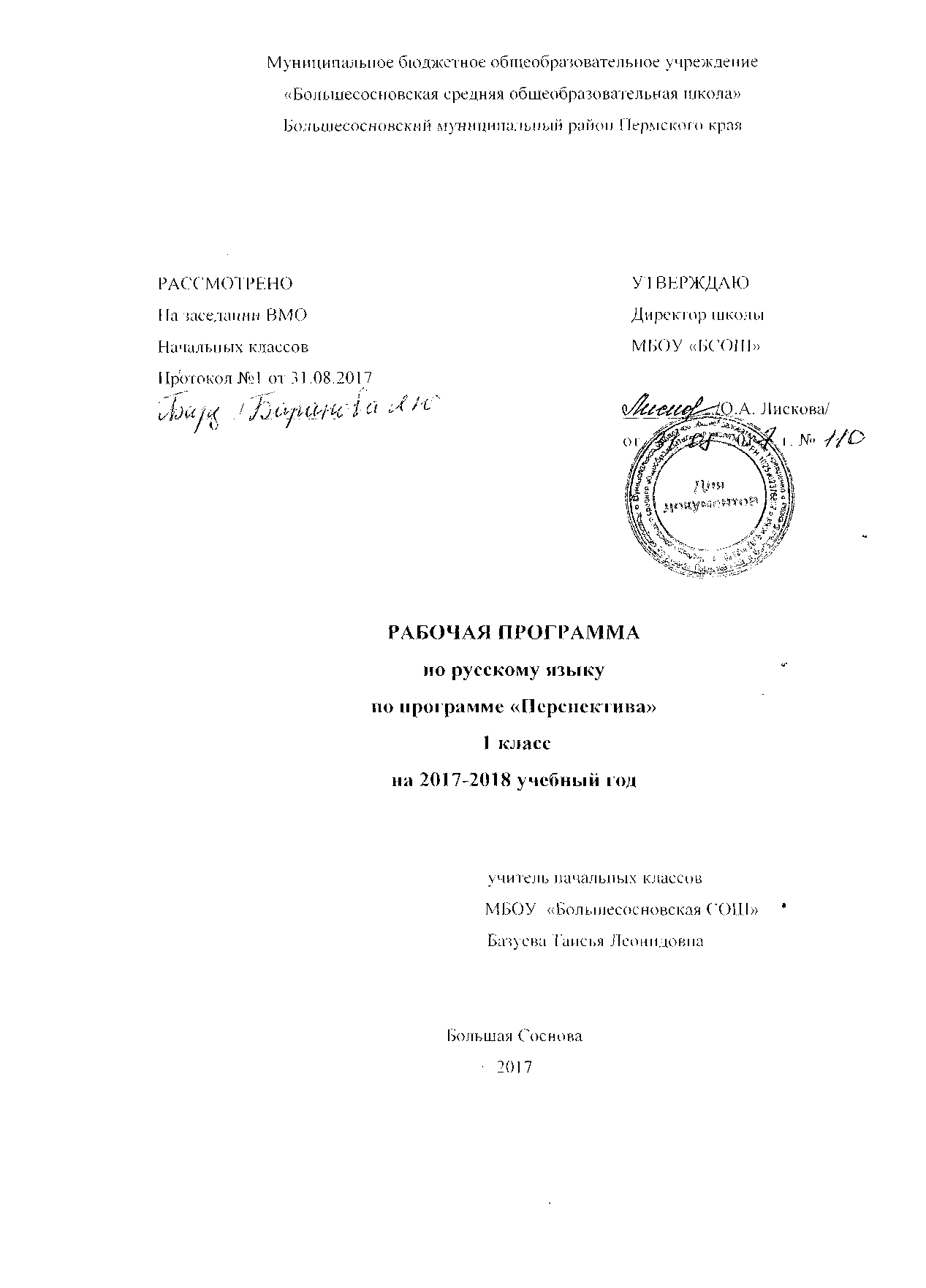 РАБОЧАЯ ПРОГРАММА ПО ПРЕДМЕТУ «РУССКИЙ ЯЗЫК»Пояснительная запискаПрограмма разработана на основе Федерального государственного образовательного  ' стандарта начального общего образования, Концепции духовно-нравственного развития и воспитания личности гражданина России, авторской программы Л.Ф. Климановой, Т.В. Бабушкиной, а также планируемых результатов начального общего образования.Программа состоит из двух взаимосвязанных курсов: «Русский язык. Обучение грамоте» и «Русский язык».Курс «Русский язык. Обучение грамоте» является начальным этапом в системе изучения русского языка в начальной школе.В системе предметов начальной общеобразовательной школы предмет «Русский язык» реализует две основные цели:познавательную (ознакомление с основными положениями науки о языке и форми
рование на этой основе знаково-символического восприятия и логического мышления учащихся);социокультурную (формирование коммуникативной компетенции учащихся: развитие устной и письменной, монологической и диалогической речи, а также навыков грамотно
го, безошибочного письма как показателя общей культуры человека).Современное обучение русскому языку не ограничивается знакомством учащихся с системой языка и его правилами, формированием элементарных речевых умений и навыков. Данный предмет играет важную роль в становлении основ гражданской идентичности и мировоззрения, формировании основ умения учиться и способности к организации своей деятельности, духовно-нравственном развитии и воспитании младших школьников.Особенностью предмета является его тесная взаимосвязь с литературным чтением, обеспечивающая реализацию основных задач содержания предметной области «Филология»:формирование первоначальных представлений о единстве и многообразии языко-  
вого и культурного пространства России, о языке как основе национального самосознания;развитие диалогической и монологической устной и письменной речи;развитие коммуникативных умений;развитие нравственных и эстетических чувств;развитие способностей к творческой деятельности.Отличительной особенностью курса русского языка является коммуникативно-познавательная основа, общая с курсом литературного чтения. Содержание этих двух курсов имеет ярко выраженную коммуникативно-речевую и познавательную направленность, охватывающую три аспекта изучения родного языка: систему языка, речевую деятельность и литературный текст, что обеспечивает реализацию в обучении системно-деятельностного подхода.Программа курса обеспечивает целостное изучение родного языка в начальной школе за счёт реализации трёх принципов:коммуникативного;	•познавательного;принципа личностной направленности обучения и творческой активности учащихся.Коммуникативный принцип предусматривает:осмысление и реализацию основной функции языка — быть средством общения;развитие умения ориентироваться в ситуациях общения (понимать цель и результат
общения собеседников, контролировать и корректировать свою речь в зависимости от ситуации общения);знакомство с различными системами общения (устными и письменными, речевыми и неречевыми);формирование представления о тексте как результате (продукте) речевой деятельности;развитие у учащихся желания (потребности) создавать собственные тексты различной стилевой направленности: деловой (записка, письмо, объявление и др.), художественной (рассказ, стихотворение, сказка), научно-познавательной;организацию учебного (делового) общения (общение как диалог учителя с детьми и
друг с другом) с использованием формул речевого этикета и духовно-нравственного стиля
общения, основанного на уважении, взаимопонимании и потребности в совместной деятельности.Познавательный принцип предполагает:усвоение языка как важнейшего инструмента познавательной деятельности человека и как средства познания мира через слово;развитие мышления младших школьников с опорой на «два крыла познания»: образное и абстрактно-логическое мышление, развитие интуиции и воображения;• • поэтапное усвоение важнейших понятий курса - от наглядно-практического и наглядно-образного,уровня до усвоения понятий в абстрактно-логической, понятийной форме;осмысление  понятия   «культура»,   обеспечивающее  целостность  содержанияобучения русскому языку, помогающее выявить пути образования изучаемого понятия
(от его культурно-исторических истоков, где соединяется предмет деятельности с егофункцией, до конечного результата деятельности, т. е. до образования того или иногопонятия);освоение процессов анализа и синтеза в структуре мыслительных действий (сравнения, классификации, систематизации и обобщения) и в общем процессе познания;осмысление языка как знаковой системы особого рода и его заместительной функции; • рассмотрение слова как сложного языкового знака, как двусторонней единицы языка и речи;формирование смыслового, а не озвучивающего чтения: объектом внимания учащихся становится как звуковая сторона слова, так и его смысл, значение;поэтапное усвоение языка - от раскрытия его лексико-семантической стороны (значения слов) до усвоения звуко-буквенной и формально-грамматической (абстрактной)формы.Принцип личностной направленности обучения и творческой активности обеспечивает:пробуждение у ребёнка желания учиться и получать знания;формирование представлений о книге, родном языке и классической литературе каккультурно-исторической ценности;развитие интереса к изучению языка и творческой активности за счёт логики его усвоения, построенной «от ребёнка», а не «от науки о языке» (последняя предоставляет учащимся лишь конечные результаты познавательной деятельности, зафиксированные в форме готовых абстрактных понятий, годных для запоминания, поскольку не раскрывается путьих образования);знакомство и освоение базовых ценностей, основанных на традициях отечественной
культуры и обеспечивающих учащимся духовно-нравственную основу поведения и общения со сверстниками и взрослыми;творческую самореализацию личности в процессе изучения русского языка и работы художественным произведением через создание собственных текстов.Реализация данных принципов позволяет наиболее полно обеспечить не только «инструментальную основу компетентности учащихся» (систему знаний, умений и навыков), но и духовно-нравственное развитие личности, обретение социального опыта.Изучение русского языка на основе этих принципов создаёт реальные условия для реализации деятельностного подхода, благодаря которому предметное содержание разворачивается «от ребёнка», становится доступным и интересным для учащихся.Изучение систематического курса русского языка обеспечивает:сознательное овладение (на доступном детям уровне) родным языком как средством общения и познания для свободного пользования им в различных ситуациях общения;развитие коммуникативно-речевых умений (писать и говорить, слушать и читать),функциональной грамотности и интеллектуальных способностей учащихся;формирование бережного отношения к языку, его богатству, глубине и выразительности; развитие интереса к родному языку, его изучению;формирование стиля речевого общения учащихся, основанного на уважении к собеседнику и его мнению;приобщение учащихся к духовно-нравственным ценностям русского языка и отечественной культуры.Коммуникативно-познавательная направленность курса и реализуемый в нём системно-деятельностный подход нацеливают младших школьников на совместное изучение системы языка (фонетических, лексических, грамматических единиц) и осмысление способов функционирования этих языковых единиц в устной и письменной речи, в различных ситуациях общения и различных текстах.В соответствии с Образовательной программой школы, на изучение учебного предмета «Русский язык» в 1 классе отводится 165 часов в год, 5 часов в неделю; из них 115 часов отводится на обучение письму в период обучения грамоте и 50 часов - на уроки русского языка.Учебно-тематический планГрафик проведения контрольно-измерительных работСодержание программы
	Обучение грамоте (115 ч)Добукварный период (подготовительный этап) (25 часов)Подготовка руки к письму. Гигиенические требования к посадке, держанию ручки. Ориентировка в тетради: рабочая строка; образец, центр листа, слева, справа.Линии прямые, наклонные; сравнение их количества и направлений.Письмо элементов печатных букв. Горизонтальные и вертикальные линии; штриховка по образцу.Элементы письменных букв. Предложение, схема предложения.Букварный период (основной этап) (80 часов)Гигиенические требования к письму. Анализ графических элементов букв гласных звуков. Формы строчных и заглавных букв. Алгоритм написания букв. Два типа ориентировки: ориентировка на строке; ориентировка в написании буквы.Согласные звуки, обозначение их буквами.Обозначение гласных звуков буквами. Мягкие и твёрдые согласные. Обозначение на письме мягкости согласных. Звонкие и глухие согласные. Слого-звуковой анализ слов. Правила переноса слов по слогам.Правописание буквосочетаний жи-ши, ча-ща, чу-щу.Слова с непроверяемым написанием (ученик, учитель, фамилия, пенал и др.).Анализ графических элементов букв согласных звуков. Формы строчных и заглавных букв. Алгоритм написания букв.Ориентировка на строке, ориентировка в написании буквы.Ритмическое и связное письмо букв, соединение букв в словах.Формы строчных и прописных букв. Анализ графических элементов изучаемых букв.Обозначение на письме мягкости предшествующего согласного звука с помощью мягого знака и букв я, и, ю, е, ё.Сравнение слов с разделительным мягким знаком и мягким знаком как показателем мягкости согласных.Правописание слов с разделительным твёрдым и мягким знаками (первоначальные наблюдения).Письмо предложений и текстов с соблюдением норм каллиграфии.Послебукварный период (обобщающий этап) (10 часов)Устная и письменная речь. Слово, его звуковая (буквенная) форма и значение (содержание).Звуко-слоговой состав слов. Слово и предложение. Знаки препинания в конце предложения. Заглавная буква в начале предложения; точка, вопросительный или восклицательный знак. Простейший анализ предложений. Порядок слов и смысл в предложении, их взаимосвязь. Правила орфографии и пунктуации. Словарные слова.Русский язык (50 часов)В мире общения (3 часа)Речевой этикет при знакомстве, приветствии, прощании, поздравлении, выражении благодарности. Употребление вежливых слов, выбор обращения в зависимости от ситуации общения. Умение говорить и умение слушать. Интонация, жесты и мимика в речевом общении.Главное средство общения - родной язык. Русский язык как национальный язык русского народа, России. Речь устная и письменная. Устные и письменные формы общения.Роль слова в общении (1 час)Роль слова и предложения в общении. Значение выбора слова для достижения нужной цели общения. Обогащение словаря как необходимое условие успешного общения. Диалог.Слово и его значение (2 часа)Слово как двусторонняя единица языка (без термина), значение слова и его звуковая и буквенная форма. Наглядно-образные двусторонние модели слов.Слово как «заместитель», «представитель» реальных предметов, их свойств и действий.Слова, обозначающие одушевлённые и неодушевлённые предметы (по вопросу кто? или что?).Имена собственные и нарицательные, их правописание. Слова со сходным и противоположным значением. Слова с обобщающим значением (учебные вещи, растения, одежда, транспорт, семья и др.) Содержательная (смысловая) классификация слов по определённым темам, составление тематических словариков.Имя собственное (4 часа)Различие имён собственных и нарицательных. Называние одного предмета (имена собственные) или целого класса однородных предметов (имена нарицательные).Слова с несколькими значениями (1 час)Слова с несколькими значениями. Сходство предметов, называемых одним словом, как обязательное условие проявления многозначности.Слова, близкие и противоположные по значению (2 часа)Слова, близкие и противоположные по значению, их значение и звучание. Роль синонимов и антонимов (без употребления терминов) в речи.Группы слов (4 часа)Группы слов, объединённых основным значением (предмет, признак предмета, действие предмета). Вопросы к словам разных групп (кто? что? какой? что делает?).Звуки и буквы. Алфавит (3 часа)Обобщение первоначальных сведений о звуках и буквах русского языка. Звуковой анализ, звуковая и буквенная форма слова. Смыслоразличительная роль звуков в словах.Алфавит как основа письменности. Осмысление различий между звуком и буквой, звуками в устной речи и названиями букв этих звуков.Гласные звуки. Обозначение их буквами. Согласные звуки. Обозначение их буквами (3 часа)Шесть гласных звуков и десять гласных букв в русском языке. Обозначение мягкости и твёрдости согласных звуков на письме. Количество согласных звуков и согласных букв. Роль гласных и согласных звуков в речи.Слоги. Перенос слов (2 часа)Деление слова на фонетические слоги. Определение количества слогов в слове. Закрепление знаний о слоге. Правила переноса слов.Ударение. Ударные и безударные гласные звуки. Обозначение их буквами (4 часа)Ударение в русском языке как более сильное произнесение гласного звука. Роль ударения в узнавании слова. Безударные гласные звуки как орфограмма. Способы проверкибезударных гласных (элементарные случаи).Твёрдые и мягкие согласные звуки. Обозначение мягкости согласных звуков на письме (4 часа)Правила обозначения мягкости согласных на письме с помощью мягкого знака и букв е, ё и, ю, я.Правописание буквосочетаний жи-ши, ча-ща, чу-щу (3 часа)Шипящие согласные звуки. Правила написания буквосочетаний жи-ши, ча-ща, чу-щу.Разделительный мягкий знак. Разделительный твёрдый знак (3 часа)Употребление разделительного мягкого знака после согласных перед гласными буквами е, ё, ю, и, я. Употребление разделительного твёрдого знака (без изучения правила, об-щее наблюдение).Звонкие и глухие согласные звуки. Обозначение их буквами (4 часа)Звонкие и глухие согласные (парные, непарные).Наблюдение за произношением и обозначением на письме парных звонких и глухихсогласных на конце слова и перед гласными.От слова к предложению. Знаки препинания в конце предложения (4 часа)Общее представление о предложении, его смысловой и интонационной законченности. Смысловая и интонационная законченность предложения. Смысловая связь слов в предложении (по вопросам). Наблюдения за смыслом и формой предложения при изменении по-рццка слов. Роль предложения в речевом общении, его коммуникативная функция, интонационное оформление предложения в речи и на письме (заглавная буква а начале предложения и знаки препинания в конце). Знакомство со знаками препинания.От предложения к тексту (2 часа)Практическое представление о речевой ситуации (собеседники, цель и результат общения). Текст как речевое произведение, автор текста.Требования к уровню подготовки учащихсяК концу изучения блока «Русский язык. Обучение грамоте»:Обучающиеся должны знать:-	все звуки и буквы русского языка, осознавать их основные различия (звуки слышим
поизносим, буквы видим и пишем).Обучающиеся должны уметь:-	вычленять отдельные звуки в словах, определять их последовательность;-	различать гласные и согласные звуки и буквы, их обозначающие;-	правильно называть мягкие и твёрдые согласные звуки в слове и вне слова, знать
способы их буквенного обозначения;обозначать на письме мягкость согласных звуков гласными буквами (е, ё, ю, я, и) и
«агам знаком;определять место ударения в слове;-	вычленять слова из предложений;-	чётко, без искажений писать строчные и заглавные буквы, их соединения в слогах и
словах;-	правильно списывать слова и предложения, написанные печатным и рукописным
шрифтом;- грамотно (без пропусков, искажений букв) писать под диктовку слова, предложения
из 3-5 слов, написание которых не расходится с произношением;употреблять большую букву в начале, точку в конце предложения;устно составлять 3-5 предложений на определённую тему;знать гигиенические правила письма;правильно писать формы букв и соединения между ними;уметь прочитать слово орфографически и орфоэпически и на этой основе устано
вить, так ли данное слово пишется, как оно произносится, в какой части слова находится бу
ква или буквы, обозначающие несовпадение.К концу обучения в первом классе обучающиеся должны:называть, приводить примеры:звуков: гласных, согласных (мягких, твёрдых);слов, называющих предметы;различать:звуки и буквы, гласные и согласные звуки, твёрдые и мягкие согласные звуки;звук, слог, слово;слово и предложение;кратко характеризовать:качественные признаки звуков;условия выбора и написания буквы гласного звука после мягких и твёрдых согласных;решать учебные и практические задачи:выделять предложение из речевого потока;проводить звуковой анализ и строить модели звукового состава слова;правильно писать «ча-ща», «чу-щу», «жи-ши» под ударением;писать заглавную букву в начале предложения и в именах собственных;ставить знаки препинания в конце предложения;грамотно записывать под диктовку учителя и самостоятельно отдельные слова и
простые предложения.Планируемые результаты освоения программыВ результате изучения курса русского языка по данной программе у первоклассника будут сформированы предметные (лингвистические) знания и умения, предусмотренные программой, а также личностные и метапредметные (регулятивные, познавательные, коммуникативные) универсальные учебные действия как основа умения учиться.Личностными результатами изучения предмета «Русский язык» являются следую-
щие умения:	*осознавать роль языка и речи в жизни людей;эмоционально «проживать» текст, выражать свои эмоции;понимать эмоции других людей, сочувствовать, сопереживать;      •	высказывать своё отношение к героям прочитанных произведений, к их поступкам.
Средство достижения этих результатов - тексты литературных произведений из учеб-
ника «Русский язык».Метапредметными результатами изучения курса «Русский язык» является формирование универсальных учебных действий (УУД).Регулятивные УУД:определять и формулировать цель деятельности на уроке с помощью учителя;проговаривать последовательность действий на уроке;учиться высказывать своё предположение (версию) на основе работы с материаломучиться работать по предложенному учителем плану.Познавательные УУД:ориентироваться в учебнике (на развороте, в оглавлении, в условных обозначениях);находить ответы на вопросы в тексте, иллюстрациях;делать выводы в результате совместной работы класса и учителя;преобразовывать информацию из одной формы в другую: подробно пересказыватьнебольшие тексты.	Коммуникативные УУД:оформлять свои мысли в устной и письменной форме (на уровне предложения или
небольшого  текста);слушать и понимать речь других;выразительно читать и пересказывать текст;договариваться с одноклассниками совместно с учителем о правилах поведения и
общения и следовать им;учиться работать в паре, группе; выполнять различные роли (лидера, исполнителя).Предметными результатами изучения курса «Русский язык» является сформирован-ность  следующих умений:отличать текст от набора предложений, записанных как текст;осмысленно, правильно читать целыми словами;отвечать на вопросы учителя по содержанию прочитанного;подробно пересказывать текст;составлять устный рассказ по картинке;называть звуки, из которых состоит слово (гласные - ударный, безударные; соглас-
ные - звонкие, глухие, парные и непарные, твёрдые, мягкие, парные и непарные); не сме-
шивать понятия «звук» и «буква»; делить слово на слоги, ставить ударение;определять роль гласных букв, стоящих после букв, обозначающих согласные звуки ,
парные  по мягкости (обозначение гласного звука и указание на твёрдость или мягкость согласного звука);обозначать мягкость согласных звуков на письме;определять количество букв и звуков в слове;писать большую букву в начале предложения, в именах и фамилиях;ставить пунктуационные знаки конца предложения;•	списывать с печатного образца и писать под диктовку слова и небольшие предложения,  используя правильные начертания букв, соединения.Состав учебно-методического комплектаДля реализации программного содержания используются следующие учебники и учебные пособия:Климанова Л.Ф., Абрамов А.В., Борейко Л.Н. Рисуй, думай, рассказывай. Рабочая
тетрадь 1 класс.-М.: Просвещение, 2013.Климанова Л.Ф., Абрамов А.В. Мой алфавит. Прописи. 1 класс. В 2-х частях. - М.:
Просвещение, 2013.Климанова Л.Ф., Абрамов А.В. Пиши красиво. Рабочая тетрадь. 1 класс. - М.: Про-
свещение, 2013.Климанова Л.Ф., Желтовская Л.Я. Пишу красиво. Рабочая тетрадь 1 класс. - М.:
Просвещение, 2013.Климанова Л.Ф., Макеева С.Г. Русский язык. Учебник. 1 класс. - М.: Просвещение,Рекомендуем для использования учебно-методическую литературу:Начальная школа. Требования стандартов второго поколения к урокам и внеурочной
деятельности / СП. Казачкова, М.С. Умнова. - М.: Планета, 2012.Дидактические и развивающие игры в начальной школе. Методическое пособие с
электронным приложением / Сост. Е.С. Галанжина. - М.: Планета, 2011.Материально-техническое обеспечение программыСпецифическое оборудованиеалфавит;таблицы к основным разделам грамматического материала (в соответствии с программой);наборы сюжетных (предметных) картинок в соответствии с тематикой, определенной в программе;классная доска с набором приспособлений для крепления таблиц, картинок;интерактивная доска;наборы ролевых игр (по темам инсценировок);настольные развивающие игры;аудиозаписи в соответствии с программой обучения;слайды и видеофильмы, соответствующие тематике программы (по возможности).Электронно-программное обеспечение (при возможности)компьютер;презентационное оборудование;выход в Интернет (выход в открытое информационное пространство сети Интернет только для учителя начальной школы, для учащихся – на уровне ознакомления);целевой набор ЦОР в составе УМК для поддержки работы учителя с использованием диалога с классом при обучении и ИКТ на компакт-дисках;цифровые зоны: коммуникационная (веб-камера на рабочем месте учителя, доступ через скайп), алгоритмическая (решение логических задач, компьютерное моделирование в учебных средах на сайте Единой коллекции ЦОР: http://school-collection.edu.ru/).№ п/пСодержание программного материалаКоличество часовОбучение грамоте (115 ч)1Добукварный период (подготовительный этап)252Букварный период (основной этап)803Послебукварный период (обобщающий этап)10Русский язык (50 ч)1В мире общения32Роль слова в общении13Слово и его значение24Имя собственное45Слова с несколькими значениями16Слова, близкие и противоположные по значению27Группы слов48Звуки и буквы. Алфавит39Гласные звуки. Обозначение их буквами. Согласные звуки. Обозначение их буквами310Слоги. Перенос слов  311Ударение. Ударные и безударные гласные звуки. Обозначение их буквами412Твёрдые и мягкие согласные звуки. Обозначение мягкости согласных звуков на письме413Правописание буквосочетаний жи-ши, ча-ща, чу-щу314Разделительный мягкий знак. Разделительный твёрдый знак315Звонкие и глухие согласные звуки. Обозначение их буквами416От слова к предложению. Знаки препинания в конце предложен**?417От предложения к тексту2ИТОГО165 часовПериод обученияКоличество часовДиагностический материалV-VI семестр50 чсаовСписываниеКалендарно-тематическое планированиеКалендарно-тематическое планированиеКалендарно-тематическое планированиеКалендарно-тематическое планированиеКалендарно-тематическое планированиеКалендарно-тематическое планированиеКалендарно-тематическое планированиеКалендарно-тематическое планирование№урокаТема урокаТипурокаОсновное содержаниеобученияПланируемые результатыПланируемые результатыПланируемые результатыДата№урокаТема урокаТипурокаОсновное содержаниеобученияПредметныеЛичностныеМетапредметныеДатаДобукварный период (25 часов)Рабочая тетрадь «Рисуй, думай, рассказывай»Добукварный период (25 часов)Рабочая тетрадь «Рисуй, думай, рассказывай»Добукварный период (25 часов)Рабочая тетрадь «Рисуй, думай, рассказывай»Добукварный период (25 часов)Рабочая тетрадь «Рисуй, думай, рассказывай»Добукварный период (25 часов)Рабочая тетрадь «Рисуй, думай, рассказывай»Добукварный период (25 часов)Рабочая тетрадь «Рисуй, думай, рассказывай»Добукварный период (25 часов)Рабочая тетрадь «Рисуй, думай, рассказывай»Добукварный период (25 часов)Рабочая тетрадь «Рисуй, думай, рассказывай»1.«Твои новые друзья». «Дорога в школу». Гигиенические требования. Раскрашивание, обведение. (с.3 – 5)Урок освоения новых знаний и способов действия.Подготовка руки к письму, обведение фигур по контуру, штриховка. Рабочая строка: верхняя и нижняя линейка, середина строки, слева, справа. Составление устного рассказа по рисунку.Умение ориентироваться на строке; штриховать; обводить фигуры по контуру; писать элементы печатных и письменных букв.Формирование алгоритма своего действия; перевод внешней речи на внутренний план.Регулятивные:- освоение способов ориентировки в пространстве (учебника, тетради) и способов сравнения.Познавательные:- систематизация знаний о форме предметов,- освоение элементов письменных букв.Коммуникативные:- формирование умения объяснить свой выбор.2.«Что в центре?» Ориентировка на листе. Текст на списывание. Обведение фигур по образцу. (с.6 -7)Урок освоения новых знаний и способов действия.Подготовка руки к письму, обведение фигур по контуру, штриховка. Ориентирование на листе: середина (центр), слева, справа. Обведение фигуры и линий на ней. Классификация слов-названий предметов, нахождение общего слова для целой группы предметов.Умение ориентироваться на строке; штриховать; обводить фигуры по контуру; писать элементы печатных и письменных букв.Формирование алгоритма своего действия; перевод внешней речи на внутренний план.Регулятивные:- освоение способов ориентировки в пространстве (учебника, тетради) и способов сравнения.Познавательные:- систематизация знаний о форме предметов,- освоение элементов письменных букв.Коммуникативные:- формирование умения объяснить свой выбор.3.«Сравни». Форма и количество фигур. Прямые и наклонные линии. (с.8-10)Урок освоения новых знаний и способов действия.Ориентирование на рабочей строке, различение верха и низа линейки, середины (центра) квадрата, левой и правой части. Обведение фигур по контуру, штриховка их по заданию учителя. Сравнение предметов по форме, величине и количеству.Умение ориентироваться на строке; штриховать; обводить фигуры по контуру; писать элементы печатных и письменных букв.Формирование алгоритма своего действия; перевод внешней речи на внутренний план.Регулятивные:- принимать учебную задачу.Познавательные:- систематизация знаний о форме предметов,- освоение элементов письменных букв.Коммуникативные:- отвечать на вопросы учителя.4.«Сравни». Форма и количество фигур. Прямые и наклонные линии. (с.10-11)Урок совершенствования способов действий.Ориентирование на рабочей строке, различение верха и низа линейки, середины (центра) квадрата, левой и правой части. Обведение фигур по контуру, штриховка их по заданию учителя. Сравнение предметов по форме, величине и количеству.Умение ориентироваться на строке; штриховать; обводить фигуры по контуру; писать элементы печатных и письменных букв.Формирование алгоритма своего действия; перевод внешней речи на внутренний план.Регулятивные:- освоение способов ориентировки в пространстве (учебника, тетради) и способов сравнения.Познавательные:- систематизация знаний о форме предметов,- освоение элементов письменных букв.Коммуникативные:- формирование умения объяснить свой выбор.5.«Определи направление». Определение направления с помощью жеста. Замена жеста стрелкой. (с.12-15)Урок освоения новых знаний и способов действия.Ориентирование на рабочей строке: верх и низ, середина, слева, справа. Обозначение направления движения стрелкой, рисование линии по направлению стрелки, рисование вертикальных и горизонтальных линий. Устный рассказ по рисунку.Умение ориентироваться на строке; штриховать; обводить фигуры по контуру; писать элементы печатных и письменных букв.Формирование алгоритма своего действия; перевод внешней речи на внутренний план.Регулятивные:- освоение способов ориентировки в пространстве (учебника, тетради) и способов сравнения.Познавательные:- систематизация знаний о форме предметов,- освоение элементов письменных букв.Коммуникативные:- формирование умения объяснить свой выбор.6.«Найди пару». «Лото». Классификация. Рабочая строка. Письмо наклонных и прямых линий. Усвоение последовательности действий при письме с образца. (с.16-19)Комбинированный урок.Обведение предметов по контуру, рисование бордюра. Письмо прямых и наклонных линий на рабочей строке. Два типа классификации: логическая («Лото») и ассоциативная («Найди пару»). Классификация слов – названий предметов, нахождение общего слова для целой группы предметов, составление устного рассказа по рисунку.Умение ориентироваться на строке; штриховать; обводить фигуры по контуру; писать элементы печатных и письменных букв.Формирование алгоритма своего действия; перевод внешней речи на внутренний план.Регулятивные:- освоение способов ориентировки в пространстве (учебника, тетради) и способов сравнения.Познавательные:- систематизация знаний о форме предметов,- освоение элементов письменных букв.Коммуникативные:- формирование умения объяснить свой выбор.7.«Целое и часть» (анализ графической формы). Параллельные линии. Обведение образца. (с.20-21)Урок освоения новых знаний и способов действия.Различение целого и части в предметах, дополнение части до целого и разбивание целого на части. Обведение по контуру, письмо параллельных линий, штриховка. Классификация слов – названий предметов, нахождение общего слова для целой группы предметов.Умение ориентироваться на строке; штриховать; обводить фигуры по контуру; писать элементы печатных и письменных букв.Формирование алгоритма своего действия; перевод внешней речи на внутренний план.Регулятивные:- освоение способов ориентировки в пространстве (учебника, тетради) и способов сравнения.Познавательные:- систематизация знаний о форме предметов,- освоение элементов письменных букв.Коммуникативные:- формирование умения объяснить свой выбор.8.«Целое и часть» (анализ графической формы). Параллельные линии. Обведение образца. (с.22-23)Урок совершенствования способов действий.Различение целого и части в предметах, дополнение части до целого и разбивание целого на части. Обведение по контуру, письмо параллельных линий, штриховка. Классификация слов – названий предметов, нахождение общего слова для целой группы предметов.Умение ориентироваться на строке; штриховать; обводить фигуры по контуру; писать элементы печатных и письменных букв.Формирование алгоритма своего действия; перевод внешней речи на внутренний план.Регулятивные:- освоение способов ориентировки в пространстве (учебника, тетради) и способов сравнения.Познавательные:- систематизация знаний о форме предметов,- освоение элементов письменных букв.Коммуникативные:- формирование умения объяснить свой выбор.9.«Головоломки». «Овал». Развитие фонематического слуха. Упражнения на развитие воображения. Письмо элементов печатных букв. (с.24-25)Урок освоения новых знаний и способов действия.Обведение предметных рисунков по контуру, проведение параллельных линий, штриховка. Письмо печатных элементов букв. Подготовка к звуковому анализу слов: вычленение первого звука в словах.Умение ориентироваться на строке; штриховать; обводить фигуры по контуру; писать элементы печатных и письменных букв.Формирование алгоритма своего действия; перевод внешней речи на внутренний план.Регулятивные:- освоение способов ориентировки в пространстве (учебника, тетради) и способов сравнения.Познавательные:- систематизация знаний о форме предметов,- освоение элементов письменных букв.Коммуникативные:- формирование умения объяснить свой выбор.10.«В квартире». «Веселые превращения». Развитие фонематического слуха. Упражнения на развитие воображения. Письмо элементов печатных букв. (с.26-27)Урок совершенствования способов действий.Составление устных рассказов по картинкам. Лексическая работа со словами. Упражнения в написании элементов букв В и Г. Выделение в словах первого звука.Умение ориентироваться на строке; штриховать; обводить фигуры по контуру; писать элементы печатных и письменных букв.Формирование алгоритма своего действия; перевод внешней речи на внутренний план.Регулятивные:- освоение способов ориентировки в пространстве (учебника, тетради) и способов сравнения.Познавательные:- систематизация знаний о форме предметов,- освоение элементов письменных букв.Коммуникативные:- формирование умения объяснить свой выбор.11.«Сравни дома». «В магазине одежды». Тематическая классификация. Развитие фонематического слуха. Письмо элементов печатных букв. (с. 28-29)Урок освоения новых знаний и способов действия.Обведение предметных рисунков по контуру, проведение параллельных линий, штриховка. Письмо элементов печатных букв. Классификация слов по темам (одежда, обувь); различение названий группы предметов и названия каждого предмета. Развитие фонематического слуха.Умение ориентироваться на строке; штриховать; обводить фигуры по контуру; писать элементы печатных и письменных букв.Формирование алгоритма своего действия; перевод внешней речи на внутренний план.Регулятивные:- освоение способов ориентировки в пространстве (учебника, тетради) и способов сравнения.Познавательные:- систематизация знаний о форме предметов,- освоение элементов письменных букв.Коммуникативные:- формирование умения объяснить свой выбор.12. «В походе». «На привале». Тематическая классификация. Развитие фонематического слуха. Письмо элементов печатных букв. (с. 30-31)Урок совершенствования способов действий.Обведение предметных рисунков по контуру, проведение параллельных линий, штриховка. Письмо элементов печатных букв. Классификация слов по темам (одежда, обувь); различение названий группы предметов и названия каждого предмета. Развитие фонематического слуха.Умение ориентироваться на строке; штриховать; обводить фигуры по контуру; писать элементы печатных и письменных букв.Формирование алгоритма своего действия; перевод внешней речи на внутренний план.Регулятивные:- освоение способов ориентировки в пространстве (учебника, тетради) и способов сравнения.Познавательные:- систематизация знаний о форме предметов,- освоение элементов письменных букв.Коммуникативные:- формирование умения объяснить свой выбор.13.«На коньках». «Контуры и силуэты». Развитие фонематического слуха. Прямые и наклонные линии. (с.32-33)Урок освоения новых знаний и способов действия.Обведение предметных рисунков по контуру, безотрывное письмо петлеобразных линий по пунктирам. Письмо прямых линий по образцу и элементов печатных букв. Развитие фонематического слуха. Умение ориентироваться на строке; штриховать; обводить фигуры по контуру; писать элементы печатных и письменных букв.Формирование алгоритма своего действия; перевод внешней речи на внутренний план.Регулятивные:- освоение способов ориентировки в пространстве (учебника, тетради) и способов сравнения.Познавательные:- систематизация знаний о форме предметов,- освоение элементов письменных букв.Коммуникативные:- формирование умения объяснить свой выбор.14. «На волнах». «Морское путешествие». Развитие фонематического слуха. Прямые и наклонные линии. Классификация слов-названий морских и речных судов. (с.34-35)Урок совершенствования способов действий.Обведение предметных рисунков по контуру, безотрывное письмо петлеобразных линий по пунктирам. Письмо прямых линий по образцу и элементов печатных букв. Развитие фонематического слуха. Классификация слов по темам.Умение ориентироваться на строке; штриховать; обводить фигуры по контуру; писать элементы печатных и письменных букв.Формирование алгоритма своего действия; перевод внешней речи на внутренний план.Регулятивные:- освоение способов ориентировки в пространстве (учебника, тетради) и способов сравнения.Познавательные:- систематизация знаний о форме предметов,- освоение элементов письменных букв.Коммуникативные:- формирование умения объяснить свой выбор.15.«На лугу». «Мы рисуем». Тематическая классификация. Развитие воображения. Развитие фонематического слуха. Письмо элементов печатных букв. (с.36-37)Урок освоения новых знаний и способов действия.Обведение предметных рисунков по контуру, штриховка по пунктирным линиям. Письмо элементов печатных букв по образцу. Развитие фонематического слуха. Классификация слов по темам, различение названий группы предметов и названия каждого предмета.Умение ориентироваться на строке; штриховать; обводить фигуры по контуру; писать элементы печатных и письменных букв.Формирование алгоритма своего действия; перевод внешней речи на внутренний план.Регулятивные:- освоение способов ориентировки в пространстве (учебника, тетради) и способов сравнения.Познавательные:- систематизация знаний о форме предметов,- освоение элементов письменных букв.Коммуникативные:- формирование умения объяснить свой выбор.16.«Под грибом». Развитие воображения. Нахождение закономерностей. Развитие фонематического слуха. Письмо элементов печатных букв. (с.38-39)Комбинированный урок.Обведение предметных рисунков по контуру, штриховка по пунктирным линиям. Письмо элементов печатных букв по образцу. Развитие фонематического слуха. Классификация слов по темам, различение названий группы предметов и названия каждого предмета.Умение ориентироваться на строке; штриховать; обводить фигуры по контуру; писать элементы печатных и письменных букв.Формирование алгоритма своего действия; перевод внешней речи на внутренний план.Регулятивные:- освоение способов ориентировки в пространстве (учебника, тетради) и способов сравнения.Познавательные:- систематизация знаний о форме предметов,- освоение элементов письменных букв.Коммуникативные:- формирование умения объяснить свой выбор.17.«Мы – спортсмены». Обведение по пунктиру. Лексическая работа: спортивный инвентарь. Классификация: виды спорта. Элементы звукового анализа. (с.40-41)Урок освоения новых знаний и способов действия.Обведение предметных рисунков по контуру, штриховка по пунктирным линиям. Письмо элементов печатных букв по образцу. Развитие фонематического слуха. Классификация слов по темам, различение названий группы предметов и названия каждого предмета.Умение ориентироваться на строке; штриховать; обводить фигуры по контуру; писать элементы печатных и письменных букв.Формирование алгоритма своего действия; перевод внешней речи на внутренний план.Регулятивные:- освоение способов ориентировки в пространстве (учебника, тетради) и способов сравнения.Познавательные:- систематизация знаний о форме предметов,- освоение элементов письменных букв.Коммуникативные:- формирование умения объяснить свой выбор.18.«Домики трех поросят». Штриховка, обведение. Устный диалог по сказке. Звуковая ориентировка в слове; элементы печатных букв. (с.42-43)Урок совершенствования способов действий.Обведение предметных рисунков по контуру, штриховка по пунктирным линиям. Письмо элементов печатных букв по образцу. Развитие фонематического слуха. Классификация слов по темам, различение названий группы предметов и названия каждого предмета.Умение ориентироваться на строке; штриховать; обводить фигуры по контуру; писать элементы печатных и письменных букв.Формирование алгоритма своего действия; перевод внешней речи на внутренний план.Регулятивные:- освоение способов ориентировки в пространстве (учебника, тетради) и способов сравнения.Познавательные:- систематизация знаний о форме предметов,- освоение элементов письменных букв.Коммуникативные:- формирование умения объяснить свой выбор.19. «В гостях у бабушки». Слова – названия предметов. Логические упражнения. Звуковой анализ: определение последовательности звуков в слове. (с.44-45)Урок освоения новых знаний и способов действия.Обведение предметных рисунков по контуру, штриховка по пунктирным линиям. Письмо элементов печатных букв по образцу. Развитие фонематического слуха. Классификация слов по темам, различение названий группы предметов и названия каждого предмета.Умение ориентироваться на строке; штриховать; обводить фигуры по контуру; писать элементы печатных и письменных букв.Формирование алгоритма своего действия; перевод внешней речи на внутренний план.Регулятивные:- освоение способов ориентировки в пространстве (учебника, тетради) и способов сравнения.Познавательные:- систематизация знаний о форме предметов,- освоение элементов письменных букв.Коммуникативные:- формирование умения объяснить свой выбор.20.«Мы – художники». Звуковой анализ слов. Печатание элементов букв. Усвоение последовательности действий при письме с образца; контроль. (с.46-47)Урок совершенствования способов действий.Обведение предметных рисунков по контуру, штриховка по пунктирным линиям. Письмо элементов печатных букв по образцу. Развитие фонематического слуха. Классификация слов по темам, различение названий группы предметов и названия каждого предмета.Умение ориентироваться на строке; штриховать; обводить фигуры по контуру; писать элементы печатных и письменных букв.Формирование алгоритма своего действия; перевод внешней речи на внутренний план.Регулятивные:- освоение способов ориентировки в пространстве (учебника, тетради) и способов сравнения.Познавательные:- систематизация знаний о форме предметов,- освоение элементов письменных букв.Коммуникативные:- формирование умения объяснить свой выбор.21-22. «Прогулка в парке». «Знаки в городе». Классификация, обобщение. Письмо элементов печатных букв. Усвоение последовательности действий при письме с образца, контроль. (с.48-53)Комбинированный урок.Обведение предметных рисунков по контуру, штриховка по пунктирным линиям. Письмо элементов печатных букв по образцу. Развитие фонематического слуха. Классификация слов по темам, различение названий группы предметов и названия каждого предмета.Умение ориентироваться на строке; штриховать; обводить фигуры по контуру; писать элементы печатных и письменных букв.Формирование алгоритма своего действия; перевод внешней речи на внутренний план.Регулятивные:- освоение способов ориентировки в пространстве (учебника, тетради) и способов сравнения.Познавательные:- систематизация знаний о форме предметов,- освоение элементов письменных букв.Коммуникативные:- формирование умения объяснить свой выбор.23-24.«Подумай и сравни». Классификация. Звуковой анализ слов. Письмо элементов письменных букв. (с.54-57)Комбинированный урок.Обведение предметных рисунков по контуру, штриховка по пунктирным линиям. Письмо элементов печатных букв по образцу. Развитие фонематического слуха. Классификация слов по темам, различение названий группы предметов и названия каждого предмета.Умение ориентироваться на строке; штриховать; обводить фигуры по контуру; писать элементы печатных и письменных букв.Формирование алгоритма своего действия; перевод внешней речи на внутренний план.Регулятивные:- освоение способов ориентировки в пространстве (учебника, тетради) и способов сравнения.Познавательные:- систематизация знаний о форме предметов,- освоение элементов письменных букв.Коммуникативные:- формирование умения объяснить свой выбор.25.«Проверь себя». Классификация. Из истории орудий письма. Звуковой анализ. Письмо элементов письменных букв. (с.58-63)Урок обобщения и систематизации.Обведение предметных рисунков по контуру, штриховка по пунктирным линиям. Письмо элементов печатных букв по образцу. Развитие фонематического слуха. Классификация слов по темам, различение названий группы предметов и названия каждого предмета.Умение ориентироваться на строке; штриховать; обводить фигуры по контуру; писать элементы печатных и письменных букв.Формирование алгоритма своего действия; перевод внешней речи на внутренний план.Регулятивные:- освоение способов ориентировки в пространстве (учебника, тетради) и способов сравнения.Познавательные:- систематизация знаний о форме предметов,- освоение элементов письменных букв.Коммуникативные:- формирование умения объяснить свой выбор.Букварный период (80 часов)Букварный период (80 часов)Букварный период (80 часов)Букварный период (80 часов)Букварный период (80 часов)Букварный период (80 часов)Букварный период (80 часов)Букварный период (80 часов)26.Знакомство с тетрадью «Мой алфавит». (с.3-5)Урок освоения новых знаний и способов действия.Знакомство с письменными буквами алфавита. Упражнения в написании обобщённых элементов письменных букв. Рабочая строка. Роль наклонных линий.Умение ориентироваться на строке; писать элементы печатных и письменных букв.Формирование алгоритма своего действия; перевод внешней речи на внутренний план.Регулятивные:- освоение способов ориентировки в пространстве.Познавательные:- осмысление соответствия звука букве,- осмысление разницы между печатным и письменным шрифтами.Коммуникативные:- умение объяснять свои действия.27.Звуковой анализ слов. Строчная и заглавная буквы Аа. (с.6-7)Урок освоения новых знаний и способов действия.Слого-звуковой анализ слов. Придумывание слов с заданным звуком в начале, середине, конце слова. Сравнение печатной и письменной буквы. Письмо печатных и строчных букв. Упражнения на выделение ударного гласного в словах. Умение писать строчную и заглавную буквы а, А, умение писать их слитно.Осознание алгоритма своего действия; перевод внешней речи на внутренний план.Регулятивные:- освоение способов написания и соединения письменных букв.Познавательные:- осмысление соответствия звука букве,- осмысление разницы между печатным и письменным шрифтами.Коммуникативные:- умение объяснять свои действия (способ написания).28.Строчная и заглавная буквы Оо. (с.8- 9)Урок освоения новых знаний и способов действия.Правила употребления заглавной буквы на письме в именах людей, кличках животных, а также в начале предложения. Письмо заглавной и строчной букв Оо. Составление звуковых схем слов с опорой на рисунок, раскрашивание рисунка. Умение писать заглавную и строчную буквы Оо, умение писать их слитно.Осознание алгоритма своего действия; перевод внешней речи на внутренний план.Регулятивные:- освоение способов написания и соединения письменных букв.Познавательные:- осмысление соответствия звука букве,- осмысление разницы между печатным и письменным шрифтами.Коммуникативные:- умение объяснять свои действия (способ написания).29.Строчная и заглавная буквы Уу. (с.10-11)Комбинированный урок.Различение значения и звучания слова на основе моделей. Слого-звуковой анализ слов со звуком [у] в начале и середине слов, выделение ударного слога. Слова с конкретным и обобщающим значением. Письмо печатной и письменной буквы Уу.Умение писать заглавную и строчную гласные буквы Уу, умение писать их слитно с другими буквами.Осознание алгоритма своего действия; перевод внешней речи на внутренний план.Регулятивные:- освоение способов написания и соединения письменных букв.Познавательные:- осмысление соответствия звука букве,- осмысление разницы между печатным и письменным шрифтами.Коммуникативные:- умение объяснять свои действия (способ написания).30.Строчная и заглавная буквы Ии. (с.12-13)Комбинированный урок.Работа с моделями слов, слого-звуковой анализ слов со звуком [и]. Письмо печатных и письменных букв Ии. Умение писать строчные и заглавные буквы Ии, умение писать их слитно с другими буквами.Осознание алгоритма своего действия; перевод внешней речи на внутренний план.Регулятивные:- освоение способов написания и соединения письменных букв.Познавательные:- осмысление соответствия звука букве,- осмысление разницы между печатным и письменным шрифтами.Коммуникативные:- умение объяснять свои действия (способ написания).31.Письмо буквы ы. (с.14)Комбинированный урок.Характеристика звуков [и] – [ы], слого-звуковой анализ слов с этими звуками. Письмо строчной буквы ы. Умение писать строчную букву ы, умение писать её слитно с другими буквами.Осознание алгоритма своего действия; перевод внешней речи на внутренний план.Регулятивные:- освоение способов написания и соединения письменных букв.Познавательные:- осмысление соответствия звука букве,- осмысление разницы между печатным и письменным шрифтами.Коммуникативные:- умение объяснять свои действия (способ написания).32.Строчная и заглавная буквы Ээ. (с.15-16)Комбинированный урок.Слого-звуковой анализ слов со звуком [э], письмо заглавной и строчной букв Ээ.Умение правильно писать заглавную и строчную буквы Ээ, умение писать их слитно с другими буквами.Осознание алгоритма своего действия; перевод внешней речи на внутренний план. Регулятивные:- освоение способов написания и соединения письменных букв.Познавательные:- осмысление соответствия звука букве,- осмысление разницы между печатным и письменным шрифтами.Коммуникативные:- умение объяснять свои действия (способ написания).33.Повторение изученных букв. Буквенная мозаика. (с.17)Урок совершенствования способов действий.Слого-звуковой анализ слов с изученными буквами на моделях слов и в громко-речевой форме. Сравнение строчных и заглавных букв, печатных и письменных. Письмо имён собственных с большой буквы. Составление предложений по схеме.Умение правильно писать гласные буквы Аа, Оо, Уу, Ии, ы, Ээ, умение писать их слитно с другими буквами.Осознание алгоритма своего действия; перевод внешней речи на внутренний план.Регулятивные:- освоение способов написания и соединения письменных букв.Познавательные:- освоение умения записывать и списывать слова и предложения письменным шрифтом.Коммуникативные:- умение объяснять свои действия (способ написания).34.«Пиши, да не спеши!». Запись коротких слов. (с.18-19)Урок обобщения и систематизации.Слого-звуковой анализ слов с изученными буквами на моделях слов и в громко-речевой форме. Сравнение строчных и заглавных букв, печатных и письменных. Письмо имён собственных с большой буквы. Составление предложений по схеме.Умение правильно писать гласные буквы Аа, Оо, Уу, Ии, ы, Ээ, умение писать их слитно с другими буквами.Осознание алгоритма своего действия; перевод внешней речи на внутренний план.Регулятивные:- освоение способов написания и соединения письменных букв.Познавательные:- освоение умения записывать и списывать слова и предложения письменным шрифтом.Коммуникативные:- умение объяснять свои действия (способ написания).35.Строчная и заглавная буквы Мм. (с.20-21)Урок освоения новых знаний и способов действий.Выделение в словах звуков [м] – [м’], слого-звуковой анализ слов с этими звуками в начале и середине слова. Письмо строчной и заглавной букв Мм. Составление предложений по схеме, рассказа по картинке. Выделение в словах звуков [c] – [c’], слого-звуковой анализ слов с этими звуками. Письмо заглавной буквы С. Чтение слов и предложений, написанных письменным шрифтом.Умение писать письменные буквы Мм, правильно выполнять соединения букв.Осознание алгоритма своего действия; перевод внешней речи на внутренний план.Регулятивные:- освоение способов написания и соединения письменных букв.Познавательные:- освоение умения записывать и списывать слова и предложения письменным шрифтом.Коммуникативные:- умение объяснять свои действия (способ написания).36.Строчная и заглавная буквы Сс. (с.22-23)Комбинированный урок.Выделение в словах звуков [c] – [c’], слого-звуковой анализ слов с этими звуками в начале и середине слова. Письмо строчной и заглавной букв Сc. Умение писать письменные буквы Сс, правильно выполнять соединения букв.Осознание алгоритма своего действия; перевод внешней речи на внутренний план.Регулятивные:- освоение способов написания и соединения письменных букв.Познавательные:- освоение умения записывать и списывать слова и предложения письменным шрифтом.Коммуникативные:- умение объяснять свои действия (способ написания).37.Строчная и заглавная буквы Нн. (с.24-25)Комбинированный урок.Нахождение слов со звуками [н] – [н’], слого-звуковой анализ слов с этими звуками. Письмо заглавной и строчной буквы Н. Анализ и запись предложений с соблюдением правил письма. Чтение слов и предложений, написанных письменным шрифтом.Умение писать письменные буквы Нн, правильно выполнять соединения букв, записывать предложения.Осознание алгоритма своего действия; перевод внешней речи на внутренний план.Регулятивные:- освоение способов написания и соединения письменных букв.Познавательные:- освоение умения записывать и списывать слова и предложения письменным шрифтом.Коммуникативные:- умение объяснять свои действия (способ написания).38.Строчная и заглавная буквы Лл. (с.26-27)Комбинированный урок.Нахождение слов со звуками [л] – [л’], слого-звуковой анализ слов с этими звуками. Письмо заглавной и строчной букв Лл. Анализ и запись предложений с соблюдением правил письма. Чтение слов и предложений, написанных письменным шрифтом.Умение писать письменные буквы Лл, правильно выполнять соединения букв, записывать предложения.Осознание алгоритма своего действия; перевод внешней речи на внутренний план.Регулятивные:- освоение способов написания и соединения письменных букв.Познавательные:- освоение умения записывать и списывать слова и предложения письменным шрифтом.Коммуникативные:- умение объяснять свои действия (способ написания).39.Повторение изученных букв М, С, Н, Л. (с.28)Урок совершенствования способов действий.Слого-звуковой анализ слов с изученными буквами. Письмо слогов, слов и предложений с изученными буквами.Умение писать письменные буквы, правильно выполнять соединения букв, записывать предложения.Осознание алгоритма своего действия; перевод внешней речи на внутренний план.Регулятивные:- освоение способов написания и соединения письменных букв.Познавательные:- освоение умения записывать и списывать слова и предложения письменным шрифтом.Коммуникативные:- умение объяснять свои действия (способ написания).40.Закрепление изученных букв. Самостоятельный звуковой анализ слов по выбору. Составление и запись предложений. (с.29)Урок совершенствования способов действий.Слого-звуковой анализ слов с изученными буквами. Письмо слогов, слов и предложений с изученными буквами.Умение писать письменные буквы, правильно выполнять соединения букв, записывать предложения.Осознание алгоритма своего действия; перевод внешней речи на внутренний план.Регулятивные:- освоение способов написания и соединения письменных букв.Познавательные:- освоение умения записывать и списывать слова и предложения письменным шрифтом.Коммуникативные:- умение объяснять свои действия (способ написания).41.Строчная и заглавная буквы Тт. (с.30-31)Урок освоения новых знаний и способов действия.Выделение в словах звуков [т] – [т’], слого-звуковой анализ слов с этими звуками. Письмо заглавной и строчной букв Тт. Чтение слов и предложений, написанных письменным шрифтом.Умение писать письменные буквы Тт, правильно выполнять соединения букв, записывать предложения.Осознание алгоритма своего действия; перевод внешней речи на внутренний план.Регулятивные:- освоение способов написания и соединения письменных букв.Познавательные:- освоение умения записывать и списывать слова и предложения письменным шрифтом.Коммуникативные:- умение объяснять свои действия (способ написания).42.Строчная и заглавная буквы Тт. (с.32-33)Урок совершенствования способов действий.Выделение в словах звуков [т] – [т’], слого-звуковой анализ слов с этими звуками. Письмо заглавной и строчной букв Тт. Чтение слов и предложений, написанных письменным шрифтом.Умение писать письменные буквы Тт, правильно выполнять соединения букв, записывать предложения.Осознание алгоритма своего действия; перевод внешней речи на внутренний план.Регулятивные:- освоение способов написания и соединения письменных букв.Познавательные:- освоение умения записывать и списывать слова и предложения письменным шрифтом.Коммуникативные:- умение объяснять свои действия (способ написания).43.Строчная буква к. (с.34)Урок освоения новых знаний и способов действия.Выделение в словах звуков [к] – [к’], слого-звуковой анализ слов с этими звуками. Письмо строчной буквы к. Чтение слов и предложений, написанных письменным шрифтом. Списывание текста, подбор заглавия к нему по схеме.Умение писать письменную букву к, правильно выполнять соединения букв, записывать предложения.Осознание алгоритма своего действия; перевод внешней речи на внутренний план.Регулятивные:- освоение способов написания и соединения письменных букв.Познавательные:- освоение умения записывать и списывать слова и предложения письменным шрифтом.Коммуникативные:- умение объяснять свои действия (способ написания).44.Заглавная буква К. (с.35-36)Комбинированный урок.Слого-звуковой анализ слов. Письмо заглавной буквы К и слов с ней. Дописывание и составление предложений.Умение писать письменную букву К, правильно выполнять соединения букв, записывать предложения.Осознание алгоритма своего действия; перевод внешней речи на внутренний план.Регулятивные:- освоение способов написания и соединения письменных букв.Познавательные:- освоение умения записывать и списывать слова и предложения письменным шрифтом.Коммуникативные:- умение объяснять свои действия (способ написания).45.Письмо слов и предложений. (с.37)Урок совершенствования способов действий.Наблюдение за многозначностью слова, классификация слов по их значению.Умение писать слова с изученными буквами, правильно выполнять соединения букв.Осознание алгоритма своего действия; перевод внешней речи на внутренний план.Регулятивные:- освоение способов написания и соединения письменных букв.Познавательные:- освоение умения записывать и списывать слова и предложения письменным шрифтом.Коммуникативные:- умение объяснять свои действия (способ написания).46.Письмо слов и предложений с изученными буквами. (с.38-39)Урок совершенствования способов действий.Слого-звуковой анализ слов с изученными буквами. Деление слов на слоги. Письмо изученных букв и слов с ними. Запись небольших предложений.Умение писать слова с изученными буквами, правильно выполнять соединения букв, записывать предложения.Осознание алгоритма своего действия; перевод внешней речи на внутренний план.Регулятивные:- освоение способов написания и соединения письменных букв.Познавательные:- освоение умения записывать и списывать слова и предложения письменным шрифтом.Коммуникативные:- умение объяснять свои действия (способ написания).47.Буквенная мозаика. (с.41)Урок обобщения и систематизации.Конструирование букв, их характеристика. Составление слов из данных букв. Классификация букв.Умение писать слова с изученными буквами, правильно выполнять соединения букв, записывать предложения.Осознание алгоритма своего действия; перевод внешней речи на внутренний план.Регулятивные:- освоение способов написания и соединения письменных букв.Познавательные:- освоение умения записывать и списывать слова и предложения письменным шрифтом.Коммуникативные:- умение объяснять свои действия (способ написания).48.Строчная и заглавная буквы Рр. (с.42-43)Урок освоения новых знаний и способов действий.Выделение в словах звуков [р] – [р’], слого-звуковой анализ слов с этими звуками. Письмо заглавной и строчной букв Рр. Письмо слов и предложений с изученными буквами.Умение писать письменные буквы Рр, правильно выполнять соединения букв, записывать предложения.Осознание алгоритма своего действия; перевод внешней речи на внутренний план.Регулятивные:- освоение способов написания и соединения письменных букв.Познавательные:- освоение умения записывать и списывать слова и предложения письменным шрифтом.Коммуникативные:- умение объяснять свои действия (способ написания).49.Строчная и заглавная буквы Вв. (с.44-45)Комбинированный урок.Выделение в словах звуков [в] – [в’], слого-звуковой анализ слов с этими звуками. Письмо заглавной и строчной букв Вв. Письмо слов и предложений с изученными буквами.Умение писать письменные буквы Вв, правильно выполнять соединения букв, записывать предложения.Осознание алгоритма своего действия; перевод внешней речи на внутренний план.Регулятивные:- освоение способов написания и соединения письменных букв.Познавательные:- освоение умения записывать и списывать слова и предложения письменным шрифтом.Коммуникативные:- умение объяснять свои действия (способ написания).50.Письмо слов и предложений с изученными буквами. (с.46-47)Комбинированный урок.Слого-звуковой анализ слов с изученными буквами. Деление слов на слоги. Письмо изученных букв и слов с ними. Запись небольших предложений. Перевод печатного текста в письменную форму.Умение писать слова с изученными буквами, правильно выполнять соединения букв, записывать предложения.Осознание алгоритма своего действия; перевод внешней речи на внутренний план.Регулятивные:- проверять написанное слово,- исправлять ошибки.Познавательные:- освоение умения записывать и списывать слова и предложения письменным шрифтом.Коммуникативные:- умение объяснять свои действия,- умение работать в паре.51.Письмо строчной буквы п. (с.48)Урок освоения новых знаний и способов действий.Выделение в словах звуков [п] – [п ’], слого-звуковой анализ слов с этими звуками. Письмо строчной буквы п. Чтение слов и предложений, написанных письменным шрифтом. Умение писать строчную букву п, правильно выполнять соединения букв, записывать предложения.Осознание алгоритма своего действия; перевод внешней речи на внутренний план.Регулятивные:- проверять написанное слово,- исправлять ошибки.Познавательные:- освоение умения записывать и списывать слова и предложения письменным шрифтом.Коммуникативные:- умение объяснять свои действия,- умение работать в паре.52.Письмо заглавной буквы П. (с.49)Урок освоения новых знаний и способов действий.Слого-звуковой анализ слов. Письмо заглавной буквы П и слов с ней. Запись предложений. Умение писать заглавную букву П, правильно выполнять соединения букв, записывать предложения.Осознание алгоритма своего действия; перевод внешней речи на внутренний план.Регулятивные:- проверять написанное слово,- исправлять ошибки.Познавательные:- освоение умения записывать и списывать слова и предложения письменным шрифтом.Коммуникативные:- умение объяснять свои действия,- умение работать в паре.53.Письмо строчной буквы г. (с.50)Комбинированный урок.Выделение в словах звуков [г] – [г’], слого-звуковой анализ слов с этими звуками. Письмо строчной буквы г. Чтение слов и предложений, написанных письменным шрифтом. Умение писать строчную букву г, правильно выполнять соединения букв, составлять и записывать предложения.Осознание алгоритма своего действия; перевод внешней речи на внутренний план.Регулятивные:- проверять написанное слово,- исправлять ошибки.Познавательные:- освоение умения записывать и списывать слова и предложения письменным шрифтом.Коммуникативные:- умение объяснять свои действия,- умение работать в паре.54.Письмо заглавной буквы Г. (с.51)Комбинированный урок.Слого-звуковой анализ слов с новым звуком. Письмо заглавной буквы Г. Письмо слов с новой буквой. Дописывание и составление предложений. Классификация слов по их значению.Умение писать заглавную букву Г, правильно выполнять соединения букв, составлять и записывать предложения.Осознание алгоритма своего действия; перевод внешней речи на внутренний план.Регулятивные:- проверять написанное слово,- исправлять ошибки.Познавательные:- освоение умения записывать и списывать слова и предложения письменным шрифтом.Коммуникативные:- умение объяснять свои действия,- умение работать в паре.55.Письмо слов и предложений с изученными буквами. (с.52) Урок совершенствования способов действий.Слого-звуковой анализ слов с изученными буквами. Деление слов на слоги. Письмо изученных букв и слов с ними. Запись небольших предложений. Перевод печатного текста в письменную форму.Умение писать слова с изученными буквами, правильно выполнять соединения букв, записывать предложения.Осознание алгоритма своего действия; перевод внешней речи на внутренний план.Регулятивные:- проверять написанное слово,- исправлять ошибки.Познавательные:- освоение умения записывать и списывать слова и предложения письменным шрифтом.Коммуникативные:- умение объяснять свои действия,- умение работать в паре.56.Письмо слов и предложений с изученными буквами. (с.53) Урок совершенствования способов действий.Слого-звуковой анализ слов с изученными буквами. Деление слов на слоги. Письмо изученных букв и слов с ними. Запись небольших предложений. Перевод печатного текста в письменную форму.Умение писать слова с изученными буквами, правильно выполнять соединения букв, записывать предложения.Осознание алгоритма своего действия; перевод внешней речи на внутренний план.Регулятивные:- проверять написанное слово,- исправлять ошибки.Познавательные:- освоение умения записывать и списывать слова и предложения письменным шрифтом.Коммуникативные:- умение объяснять свои действия,- умение работать в паре.57.Строчная и заглавная буквы Ее. Запись слогов, слов и предложений. (с.54-55)Урок освоения новых знаний и способов действия.Письмо строчной и прописной букв Ее. Письмо слов и предложений с новой буквой. Правило правописания имён собственных. Списывание с печатного текста. Составление устных рассказов по картинке, придумывание заглавия.Умение писать слова с новыми буквами, правильно выполнять соединения букв, записывать слова и предложения, списывать текст с печатного образца.Осознание алгоритма своего действия; перевод внешней речи на внутренний план.Регулятивные:- проверять написанное слово,- исправлять ошибки.Познавательные:- освоение умения записывать и списывать слова и предложения письменным шрифтом.Коммуникативные:- умение объяснять свои действия.58.Строчная и заглавная буквы Ёё. Запись слогов, слов и предложений. (с.56-57)Комбинированный урок.Письмо строчной и прописной букв Ёё. Письмо слов и предложений с новой буквой. Правило правописания имён собственных. Списывание с печатного текста. Составление устных рассказов по картинке, придумывание заглавия.Умение писать слова с новыми буквами, правильно выполнять соединения букв, записывать слова и предложения, списывать текст с печатного образца.Осознание алгоритма своего действия; перевод внешней речи на внутренний план.Регулятивные:- проверять написанное слово,- исправлять ошибки.Познавательные:- освоение умения записывать и списывать слова и предложения письменным шрифтом.Коммуникативные:- умение объяснять свои действия.59.Буквы е и ё после согласных. (с.58-59) Комбинированный урок.Слого-звуковой анализ слов с буквами е, ё после согласных. Обозначение мягкости согласных с помощью букв е, ё. Списывание с печатного текста.Умение писать слова с изученными буквами, правильно выполнять соединения букв, записывать предложения, списывать текст с печатного образца.Осознание алгоритма своего действия; перевод внешней речи на внутренний план.Регулятивные:- проверять написанное слово,- определять последовательность действий при списывании.Познавательные:- освоение умения записывать и списывать слова и предложения письменным шрифтом.Коммуникативные:- умение объяснять свои действия,- осваивать культуру речевого общения при работе в паре.60.Письмо слов и предложений с изученными буквами. (с.60-61) Урок совершенствования способов действий.Слого-звуковой анализ слов с изученными буквами. Слуховой диктант: запись слогов и слов с буквами е, ё. Составление рассказа. Умение писать слова с изученными буквами, правильно выполнять соединения букв, записывать предложения.Осознание алгоритма своего действия; перевод внешней речи на внутренний план.Регулятивные:- проверять написанное слово,- определять последовательность действий при списывании.Познавательные:- освоение умения записывать и списывать слова и предложения письменным шрифтом.Коммуникативные:- умение объяснять свои действия,- осваивать культуру речевого общения при работе в паре.61.Письмо слов и предложений с изученными буквами. (с.62-63)Урок совершенствования способов действий.Классификация букв гласных и согласных звуков. Письмо изученных букв. Запись имён собственных. Умение писать слова с изученными буквами, правильно выполнять соединения букв, записывать предложения.Осознание алгоритма своего действия; перевод внешней речи на внутренний план.Регулятивные:- проверять написанное слово,- определять последовательность действий при списывании.Познавательные:- освоение умения записывать и списывать слова и предложения письменным шрифтом.Коммуникативные:- умение объяснять свои действия,- осваивать культуру речевого общения при работе в паре.62.Строчная и заглавная буквы Бб. Парные звуки [б] — [п]. (с.3-6)Урок освоения новых знаний и способов действия.Слого-звуковой анализ слов с новым звуком (на основе звуковой модели слова, в громко-речевой форме), характеристика нового звука на основе имеющихся знаний (согл., тв. – мягк.). Письмо строчной и заглавной букв Бб, слов с этой буквой. Анализ графической формы. Дописывание предложений. Классификация слов по их значению. Использование в общении имён собственных и слов вежливости. Умение писать буквы Бб, слова с этими буквами, правильно выполнять соединения букв, проводить слого-звуковой анализ слов с новым звуком, давать характеристику новому звуку.Осознание алгоритма своего действия; перевод внешней речи на внутренний план, получение представлений об этических чувствах.Регулятивные:- проверять написанное слово.Познавательные:- освоение умения записывать и списывать слова и предложения письменным шрифтом.Коммуникативные:- умение объяснять свои действия,- осваивать культуру речевого общения при работе в паре.63.Строчная и заглавная буквы Зз. (с.7-8)Комбинированный урок.Слого-звуковой анализ слов с новым звуком (на основе звуковой модели слова, в громко-речевой форме), характеристика нового звука на основе имеющихся знаний (согл., тв. – мягк.). Письмо строчной и заглавной букв Зз, слов с этой буквой. Анализ графической формы. Дописывание предложений. Соотнесение предложения со схемой.Умение писать буквы Зз, слова с этими буквами, правильно выполнять соединения букв, проводить слого-звуковой анализ слов с новым звуком, давать характеристику новому звуку.Осознание алгоритма своего действия; перевод внешней речи на внутренний план.Регулятивные:- проверять написанное слово.Познавательные:- освоение умения записывать и списывать слова и предложения письменным шрифтом.Коммуникативные:- умение объяснять свои действия,- осваивать культуру речевого общения при работе в паре.64.Сравнение звуков [з] и [с]. (с.9)Комбинированный урок.Сравнение звуков [з] и [с]. Письмо слов парами: коса — коза и т. д. Упражнения в написании слов с изученными буквами. Дописывание предложений. Составление рассказа. Родственные слова.Умение писать слова с парными согласными звуками, списывать и дописывать предложения.Осознание алгоритма своего действия; перевод внешней речи на внутренний план, умение высказывать своё отношение к героям сказок, к их поступкам.Регулятивные:- проверять написанное слово.Познавательные:- освоение умения записывать и списывать слова и предложения письменным шрифтом.Коммуникативные:- умение объяснять свои действия,- осваивать культуру речевого общения при работе в паре.65.Упражнение в написании слов с изученными буквами. (с.10)Урок совершенствования способов действий.Письмо слов и предложений с изученными буквами. Составление предложений. Слого-звуковой анализ слов с изученными буквами.Умение писать слова с парными согласными, списывать с печатного текста, видеть слабую и сильную позицию парного согласного.Осознание алгоритма своего действия; перевод внешней речи на внутренний план.Регулятивные:- проверять написанное слово.Познавательные:- освоение умения записывать и списывать слова и предложения письменным шрифтом.Коммуникативные:- умение объяснять свои действия,- осваивать культуру речевого общения при работе в паре.66.Списывание с печатного текста. Запись предложений. (с.11) Урок совершенствования способов действий.Работа со словом: переносное значение слова. Письмо слов-антонимов. Составление с ними словосочетаний и предложений.Умение писать слова с парными согласными, списывать с печатного текста, распределять слова на группы, подбирать антонимы.Осознание алгоритма своего действия; перевод внешней речи на внутренний план.Регулятивные:- проверять написанное слово.Познавательные:- освоение умения записывать и списывать слова и предложения письменным шрифтом.Коммуникативные:- умение объяснять свои действия,- осваивать культуру речевого общения при работе в паре.67.Строчная и заглавная буквы Дд. Сравнение звуков [д] — [т]. (с.12-14)Комбинированный урок.Слого-звуковой анализ слов с новым звуком (на основе звуковой модели слова, в громко-речевой форме), характеристика нового звука на основе имеющихся знаний (согл., тв. – мягк.). Письмо строчной и заглавной букв Дд, слов с этой буквой. Анализ графической формы. Дописывание и составление предложений.Умение писать букву Дд, слова с этими буквами, правильно выполнять соединения букв, проводить слого-звуковой анализ слов с новым звуком, давать характеристику новому звуку.Осознание алгоритма своего действия; перевод внешней речи на внутренний план.Регулятивные:- проверять написанное слово.Познавательные:- освоение умения записывать и списывать слова и предложения письменным шрифтом.Коммуникативные:- умение объяснять свои действия,- осваивать культуру речевого общения при работе в паре.68.Строчная и заглавная буквы Жж. Слог «жи». (с.15-16)Урок освоения новых знаний и способов действий.Слого-звуковой анализ слов с новым звуком (на основе звуковой модели слова, в громко-речевой форме), определение ударного слога, выделение согласного твёрдого [ж]. Письмо строчной и заглавной букв Жж, слов с этой буквой. Анализ графической формы. Слова со слогом «жи». Дописывание и составление предложений.Умение писать буквы Жж, слова с этими буквами, слова со слогом «жи», правильно выполнять соединения букв, проводить слого-звуковой анализ слов с новым звуком, давать характеристику новому звуку.Осознание алгоритма своего действия; перевод внешней речи на внутренний план.Регулятивные:- проверять написанное слово.Познавательные:- освоение умения записывать и списывать слова и предложения письменным шрифтом.Коммуникативные:- умение объяснять свои действия,- осваивать культуру речевого общения при работе в паре.69.Упражнение в написании слов с изученными буквами. (с.17)Урок совершенствования способов действий.Письмо слов со слогом «жи», повторение правописания кличек животных. Составление предложений.Умение писать слова со слогом «жи», писать слова с изученными буквами, имена собственные. Осознание алгоритма своего действия; перевод внешней речи на внутренний план.Регулятивные:- проверять написанное слово.Познавательные:- освоение умения записывать и списывать слова и предложения письменным шрифтом.Коммуникативные:- умение объяснять свои действия,- осваивать культуру речевого общения при работе в паре.70.Упражнение в написании слов с изученными буквами. (с.18)Урок совершенствования способов действий.Письмо слов со слогом «жи», повторение правописания кличек животных. Составление предложений. Озаглавливание текста. Списывание с печатного текста.Умение писать слова со слогом «жи», писать слова с изученными буквами, имена собственные, списывать с печатного текста.Осознание алгоритма своего действия; перевод внешней речи на внутренний план.Регулятивные:- проверять написанное слово.Познавательные:- освоение умения записывать и списывать слова и предложения письменным шрифтом.Коммуникативные:- умение объяснять свои действия,- осваивать культуру речевого общения при работе в паре.71.Буквенная мозаика. Письмо слов и предложений с изученными буквами. (с.19)Урок обобщения и систематизации.Повторение изученных строчных и заглавных букв Зз, Бб, Дд, Жж. Письмо изученных букв и слов с ними. Многозначные слова. Слова-антонимы.Уметь писать слова с изученными буквами, составлять из букв новые слова, правильно писать слог «жи».Осознание алгоритма своего действия; перевод внешней речи на внутренний план.Регулятивные:- проверять написанное слово.Познавательные:- освоение умения записывать и списывать слова и предложения письменным шрифтом.Коммуникативные:- умение объяснять свои действия,- осваивать культуру речевого общения при работе в паре.72.Буквы Яя в начале слова и после гласных. (с.20-21)Урок освоения новых знаний и способов действий.Деление слов с новой буквой на слоги, выделение слитно произносимого слога [й’а] и обозначение его буквой я. Письмо строчной и заглавной букв Яя. Списывание слов и предложений.Умение писать буквы Яя, слова с этой буквой, правильно выполнять соединения букв, делить слова на слоги, списывать с печатного текста.Осознание алгоритма своего действия; перевод внешней речи на внутренний план.Регулятивные:- проверять написанное слово.Познавательные:- освоение умения записывать и списывать слова и предложения письменным шрифтом.Коммуникативные:- умение объяснять свои действия,- осваивать культуру речевого общения при работе в паре.73.Упражнение в написании слов с изученными буквами. (с.22)Урок совершенствования способов действий.Списывание с рукописного и печатного текста с соблюдением гигиенических правил письма, графических и орфографических требований. Письмо слов, элементарных предложений. Составление предложений с использованием рисунков. Уметь писать слова с изученными буквами, составлять из букв новые слова.Осознание алгоритма своего действия; перевод внешней речи на внутренний план.Регулятивные:- проверять написанное.Познавательные:- освоение умения записывать и списывать слова и предложения письменным шрифтом.Коммуникативные:- умение объяснять свои действия,- осваивать культуру речевого общения при работе в паре.74.Письмо слов с буквой я после согласной. (с.23)Комбинированный урок.Письмо слов с буквой я после согласных. Слого-звуковой анализ слов с мягкими согласными. Обобщение представлений о гласных буквах, которые пишутся после мягких согласных (е, ё, и, я); упражнения в написании слов с этими буквами после согласных. Уметь писать слова с изученными буквами, составлять предложения, списывать с печатного текста.Осознание алгоритма своего действия; перевод внешней речи на внутренний план.Регулятивные:- проверять написанное.Познавательные:- освоение умения записывать и списывать слова и предложения письменным шрифтом.Коммуникативные:- умение объяснять свои действия,- осваивать культуру речевого общения при работе в паре.75.Письмо слов и предложений с изученными буквами. (с.24)Урок совершенствования способов действий.Упражнения в написании слов с буквами е, ё, и, я после согласных. Озаглавливание текста. Списывание с печатного образца.Уметь писать слова с изученными буквами, составлять предложения, списывать с печатного текста.Осознание алгоритма своего действия; перевод внешней речи на внутренний план.Регулятивные:- проверять написанное.Познавательные:- освоение умения записывать и списывать слова и предложения письменным шрифтом.Коммуникативные:- умение объяснять свои действия,- осваивать культуру речевого общения при работе в паре.76.Письмо слов и предложений с изученными буквами. (с.25)Урок совершенствования способов действий.Письмо слов и предложений с изученными буквами. Составление устного рассказа по картинке. Списывание предложенийУметь писать слова с изученными буквами, составлять рассказы.Осознание алгоритма своего действия; перевод внешней речи на внутренний план.Регулятивные:- проверять написанное.Познавательные:- освоение умения записывать и списывать слова и предложения письменным шрифтом.Коммуникативные:- оформлять свои мысли в устной форме,- слушать и понимать речь других.77.Строчная и заглавная буквы Хх. (с.26-27)Комбинированный урок.Слого-звуковой анализ слов с новым звуком (на основе звуковой модели слова, в громко-речевой форме). Письмо строчной и заглавной букв Хх, слов с этой буквой. Анализ графической формы. Составление слов и предложений. Умение писать слова с изученными буквами, составлять и записывать предложения, соблюдая правила оформления предложения.Осознание алгоритма своего действия; перевод внешней речи на внутренний план.Регулятивные:- проверять написанное.Познавательные:- освоение умения записывать и списывать слова и предложения письменным шрифтом.Коммуникативные:- оформлять свои мысли в устной форме,- слушать и понимать речь других.78.Буква ь – показатель мягкости согласных. (с.28-29)Комбинированный урок.Сравнение слов с твёрдыми и мягкими согласными, обозначение мягкости согласных с помощью мягкого знака. Письмо слов с ь на конце и в середине слова. Составление и записывание предложений. Тематическая классификация слов.Умение писать слова с изученными буквами, составлять и записывать предложения, соблюдая правила оформления предложения, обозначать мягкость согласных звуков на письме с помощью буквы ь.Осознание алгоритма своего действия; перевод внешней речи на внутренний план.Регулятивные:- проверять написанное.Познавательные:- освоение умения записывать и списывать слова и предложения письменным шрифтом.Коммуникативные:- оформлять свои мысли в устной форме,- слушать и понимать речь других.79.Письмо слов и предложений с мягким знаком. (с.30-31)Урок совершенствования способов действий.Письмо слов с мягким знаком. Преобразование слов с мягким знаком на конце в слова с мягким знаком в середине слова. Логические упражнения на классификацию и обобщение. Дописывание предложений. Составление текста по аналогии. Умение писать слова с изученными буквами, составлять и записывать предложения, соблюдая правила оформления предложения, обозначать мягкость согласных звуков на письме с помощью буквы ь.Осознание алгоритма своего действия; перевод внешней речи на внутренний план.Регулятивные:- проверять написанное.Познавательные:- освоение умения записывать и списывать слова и предложения письменным шрифтом.Коммуникативные:- оформлять свои мысли в устной форме,- слушать и понимать речь других.80.Строчная и заглавная буквы Йй. (с.32-33)Комбинированный урок.Слого-звуковой анализ слов с новым звуком. Письмо строчной и заглавной букв Йй, слов с этой буквой. Анализ графической формы. Составление слов и предложений. Умение писать слова с изученными буквами, составлять и записывать предложения, соблюдая правила оформления предложения.Осознание алгоритма своего действия; перевод внешней речи на внутренний план.Регулятивные:- проверять написанное.Познавательные:- освоение умения записывать и списывать слова и предложения письменным шрифтом.Коммуникативные:- оформлять свои мысли в устной форме,- слушать и понимать речь других.81.Повторение. Письмо слов с буквой й. (с.34-35)Урок совершенствования способов действий.Письмо слов и предложений с буквой й. Составление устного рассказа по картинке. Списывание текста.Умение писать слова с изученными буквами, составлять и записывать предложения, соблюдая правила оформления предложения.Осознание алгоритма своего действия; перевод внешней речи на внутренний план.Регулятивные:- проверять написанное.Познавательные:- освоение умения записывать и списывать слова и предложения письменным шрифтом.Коммуникативные:- оформлять свои мысли в устной форме,- слушать и понимать речь других.82.Буквы Юю в начале слова и после гласных. (с.36-37)Урок освоения новых знаний и способов действий.Деление слов с новой буквой на слоги, выделение слитно произносимого слога [й’у] и обозначение его буквой ю. Письмо строчной и заглавной букв Юю. Списывание слов и предложений.Умение писать буквы Юю, слова с этой буквой, правильно выполнять соединения букв, делить слова на слоги, списывать с печатного текста.Осознание алгоритма своего действия; перевод внешней речи на внутренний план.Регулятивные:- проверять написанное.Познавательные:- освоение умения записывать и списывать слова и предложения письменным шрифтом.Коммуникативные:- оформлять свои мысли в устной форме,- слушать и понимать речь других.83.Буква Ю после согласных. Письмо слогов и слов, имеющих мягкие и твердые согласные звуки. (с.38) Комбинированный урок.Письмо слов с буквой ю после согласных. Слого-звуковой анализ слов с мягкими согласными. Обобщение представлений о гласных буквах, которые пишутся после мягких согласных (е, ё, ю, я); упражнения в написании слов с этими буквами после согласных. Умение писать слова с изученными буквами, составлять и записывать предложения, соблюдая правила оформления предложения.Осознание алгоритма своего действия; перевод внешней речи на внутренний план.Регулятивные:- проверять написанное.Познавательные:- освоение умения записывать и списывать слова и предложения письменным шрифтом.Коммуникативные:- умение объяснять свои действия,- осваивать культуру речевого общения при работе в паре.84.Письмо слогов и слов, имеющих мягкие и твердые согласные звуки. Буквенная мозаика. (с.39)Урок совершенствования способов действий.Конструирование букв. Обобщение представлений о гласных буквах, которые пишутся после мягких согласных (е, ё, ю, я); упражнения в написании слов с этими буквами после согласных. Слуховой или зрительный диктант.Умение писать слова с изученными буквами, составлять предложения, списывать с печатного текста, писать под диктовку.Осознание алгоритма своего действия; перевод внешней речи на внутренний план.Регулятивные:- проверять написанное.Познавательные:- освоение умения записывать и списывать слова и предложения письменным шрифтом.Коммуникативные:- умение объяснять свои действия,- осваивать культуру речевого общения при работе в паре.85.Повторение изученного материала. Письмо слов и предложений с изученными буквами.Урок обобщения и систематизации.Письмо слов и предложений с изученными буквами. Составление устного рассказа по картинке. Списывание предложенийУметь писать слова с изученными буквами, составлять рассказы.Осознание алгоритма своего действия; перевод внешней речи на внутренний план.Регулятивные:- проверять написанное.Познавательные:- освоение умения записывать и списывать слова и предложения письменным шрифтом.Коммуникативные:- оформлять свои мысли в устной форме,- слушать и понимать речь других.86.Строчная и заглавная буквы Шш. (с.40-41)Комбинированный урок.Слого-звуковой анализ слов с новым звуком, определение ударного слога, выделение твёрдого согласного [ш]. Письмо строчной и заглавной букв Шш. Анализ графической формы букв Шш. Дописывание предложений, списывание с печатного образца.Умение писать заглавную и строчную буквы Шш, правильно выполнять соединения с другими буквами. Умение выделять нужный звук, давать ему характеристику, делить слова на слоги.Осознание алгоритма своего действия; перевод внешней речи на внутренний план.Регулятивные:- проверять написанное.Познавательные:- освоение умения записывать и списывать слова и предложения письменным шрифтом.Коммуникативные:- оформлять свои мысли в устной форме,- слушать и понимать речь других.87.Правописание сочетаний жи-ши. Парные согласные [ж] — [ш]. (с.42-43)Комбинированный урок.Слого-звуковой анализ слов с изученными буквами. Сравнение парных звуков ж-ш, характеристика их как парных по звонкости-глухости. Упражнение в написании слов со слогами «жи» - «ши». Дописывание и составление предложений.Умение писать слова со слогами «жи» - «ши».Осознание алгоритма своего действия; перевод внешней речи на внутренний план, осознавать роль речи в жизни людей.Регулятивные:- проверять написанное.Познавательные:- освоение умения записывать и списывать слова и предложения письменным шрифтом.Коммуникативные:- оформлять свои мысли в устной форме,- слушать и понимать речь других.88.Строчная и заглавная буквы Чч. (с.44-45)Комбинированный урок.Слого-звуковой анализ слов с согласным звуком [ч], письмо строчной и заглавной букв Чч и слов с ними. Письмо слов со слогами «чу», «ча». Самостоятельное составление и записывание небольших предложений.Умение писать строчную и заглавную буквы Чч. Писать слова с буквой Чч, со слогами «чу», «ча».Осознание алгоритма своего действия; перевод внешней речи на внутренний план, осознавать роль речи в жизни людей.Регулятивные:- проверять написанное.Познавательные:- освоение умения записывать и списывать слова и предложения письменным шрифтом.Коммуникативные:- оформлять свои мысли в устной форме,- слушать и понимать речь других.89.Строчная и заглавная буквы Щщ. (с.46-47) Комбинированный урок.Слого-звуковой анализ слов с согласным звуком [щ], письмо строчной и заглавной букв Щщ и слов с ними. Письмо слов со слогами «щу», «ща». Самостоятельное составление и записывание небольших предложений.Умение писать строчную и заглавную буквы Щщ. Писать слова с буквами Щщ, со слогами «щу», «ща».Осознание алгоритма своего действия; перевод внешней речи на внутренний план, осознавать роль речи в жизни людей.Регулятивные:- проверять написанное.Познавательные:- освоение умения записывать и списывать слова и предложения письменным шрифтом.Коммуникативные:- оформлять свои мысли в устной форме,- слушать и понимать речь других.90.Правописание буквосочетаний ча-ща, чу-щу. (с.48)Урок совершенствования способов действий.Слого-звуковой анализ слов с изученными буквами. Упражнение в написании слов со слогами «ча» - «ща», «чу» - «щу». Дописывание и составление предложений.Умение писать слова со слогами «ча» - «ща», «чу» - «щу». Осознание алгоритма своего действия; перевод внешней речи на внутренний план, осознавать роль речи в жизни людей.Регулятивные:- проверять написанное.Познавательные:- освоение умения записывать и списывать слова и предложения письменным шрифтом.Коммуникативные:- оформлять свои мысли в устной форме,- слушать и понимать речь других.91.Повторение изученного материала. Письмо слов и предложений с изученными буквами. (с.49)Урок совершенствования способов действий.Слого-звуковой анализ слов с изученными буквами. Упражнение в написании слов с буквой щ. Выборочное списывание. Составление из слов предложения и запись его. Умение писать слова с буквой щ.Осознание алгоритма своего действия; перевод внешней речи на внутренний план, осознавать роль речи в жизни людей.Регулятивные:- проверять написанное.Познавательные:- освоение умения записывать и списывать слова и предложения письменным шрифтом.Коммуникативные:- оформлять свои мысли в устной форме,- слушать и понимать речь других.92.Строчная и заглавная буквы Цц. (с.50-51)Комбинированный урок.Слого-звуковой анализ слов с согласным звуком [ц], письмо строчной и заглавной букв Цц и слов с ними. Самостоятельное составление и записывание небольших предложений. Тематическая классификация слов.Умение писать строчную и заглавную буквы Цц. Писать слова с буквами Цц.Осознание алгоритма своего действия; перевод внешней речи на внутренний план, осознавать роль речи в жизни людей.Регулятивные:- проверять написанное.Познавательные:- освоение умения записывать и списывать слова и предложения письменным шрифтом.Коммуникативные:- оформлять свои мысли в устной форме,- слушать и понимать речь других.93.Строчная и заглавная буквы Фф. (с.52-53)Комбинированный урок.Слого-звуковой анализ слов с новым звуком, самостоятельный подбор слов. Письмо строчной и заглавной букв Фф. Запись слов с буквами в — ф, их сравнение. Сравнение значения и звучания слов. Письмо предложений. Правила оформления предложений на письме.Умение писать строчную и заглавную буквы Фф. Писать слова с буквой Фф. Умение находить буквы, обозначающие мягкие согласные звуки.Осознание алгоритма своего действия; перевод внешней речи на внутренний план, осознавать роль речи в жизни людей.Регулятивные:- проверять написанное.Познавательные:- освоение умения записывать и списывать слова и предложения письменным шрифтом.Коммуникативные:- оформлять свои мысли в устной форме,- слушать и понимать речь других.94.Повторение изученного материала. (с.54-56)Урок совершенствования способов действий.Выборочное списывание. Тематическая классификация слов. Письмо слов и предложений с изученными буквами.Уметь писать слова с изученными буквами, составлять рассказы.Осознание алгоритма своего действия; перевод внешней речи на внутренний план, осознавать роль речи в жизни людей.Регулятивные:- проверять написанное.Познавательные:- освоение умения записывать и списывать слова и предложения письменным шрифтом.Коммуникативные:- оформлять свои мысли в устной форме,- слушать и понимать речь других.95.Разделительные ь и ъ. Списывание слов с предварительным проговариванием. (с.57-58)Комбинированный урок.Письмо разделительного ъ. Письмо слов с разделительным мягким и твёрдым знаками. Письмо соединений букв, слов, предложений.Умение писать слова с разделительным твёрдым и мягким знаками.Осознание алгоритма своего действия; перевод внешней речи на внутренний план, осознавать роль речи в жизни людей.Регулятивные:- проверять написанное.Познавательные:- освоение умения записывать и списывать слова и предложения письменным шрифтом.Коммуникативные:- оформлять свои мысли в устной форме,- слушать и понимать речь других.96.Разделительные ь и ъ. Списывание слов с предварительным проговариванием. (с.59-61)Комбинированный урок.Упражнения в написании слов с разделительным твёрдым и мягким знаками. Умение писать слова с разделительным твёрдым и мягким знаками.Осознание алгоритма своего действия; перевод внешней речи на внутренний план, осознавать роль речи в жизни людей.Регулятивные:- проверять написанное.Познавательные:- освоение умения записывать и списывать слова и предложения письменным шрифтом.Коммуникативные:- оформлять свои мысли в устной форме,- слушать и понимать речь других.97.Буквенная мозаика. Повторение изученного материала. Письмо слов и предложений с изученными буквами. (с.62-63)Урок обобщения и систематизации.Повторение изученных букв. Выполнение упражнений на их закрепление. Отработка правописания разделительных знаков. Выборочный диктант. Списывание слов и составление с ними предложений.Умение писать изученные буквы, слова и предложения. Формирование интереса, потребности к творческой деятельности.Регулятивные:- проверять написанное.Познавательные:- освоение умения записывать и списывать слова и предложения письменным шрифтом.Коммуникативные:- оформлять свои мысли в устной форме,- слушать и понимать речь других.98.Секреты письма. Элементы букв щ, ц. (с.4-6)Комбинированный урок.Письмо элементов букв, строчных и прописных букв, соединений букв, слов. Письмо слов, элементарных предложений.Умение писать элементы букв, строчные и прописные буквы, соединения букв, слова. Правильно называть элементы букв. Правильно выполнять соединения букв. Умение писать слова, элементарные предложения.Осознание алгоритма своего действия; перевод внешней речи на внутренний план, осознавать роль речи в жизни людей.Регулятивные:- освоение способов сравнения своей работы с эталоном, способов нахождения и исправления ошибок.Познавательные:- освоение норм и правил письма.Коммуникативные:- оформлять свои мысли в устной форме,- слушать и понимать речь других.99.Отработка элементов букв щ, ц, л, м, я, ч. (с.7-9)Комбинированный урок.Письмо элементов букв, строчных и прописных букв, соединений букв, слов. Письмо слов, элементарных предложений. Тематическая классификация слов.Умение писать элементы букв, строчные и прописные буквы, соединения букв, слова. Правильно называть элементы букв. Правильно выполнять соединения букв. Умение писать слова, элементарные предложения.Осознание алгоритма своего действия; перевод внешней речи на внутренний план, получение первоначальных навыков работы со сверстниками.Регулятивные:- освоение способов сравнения своей работы с эталоном, способов нахождения и исправления ошибок.Познавательные:- освоение норм и правил письма.Коммуникативные:- оформлять свои мысли в устной форме,- умение работать в паре.100.Отработка элементов букв г, п, р, т. Письмо слов и предложений. (с.10-12)Урок совершенствования способов действий.Письмо элементов букв, строчных и прописных букв, соединений букв, слов. Письмо слов, элементарных предложений. Тематическая классификация слов.Умение писать элементы букв, строчные и прописные буквы, соединения букв, слова. Правильно называть элементы букв. Правильно выполнять соединения букв. Умение писать слова, элементарные предложения.Осознание алгоритма своего действия; перевод внешней речи на внутренний план, получение первоначальных навыков работы со сверстниками.Регулятивные:- освоение способов сравнения своей работы с эталоном, способов нахождения и исправления ошибок.Познавательные:- освоение норм и правил письма.Коммуникативные:- оформлять свои мысли в устной форме,- умение работать в паре.101.Списывание слов, предложений. Отработка элементов букв г, к. (с.13-15)Урок совершенствования способов действий.Письмо элементов букв, строчных и прописных букв, соединений букв, слов. Письмо слов, элементарных предложений. Тематическая классификация слов.Умение писать элементы букв, строчные и прописные буквы, соединения букв, слова. Правильно называть элементы букв. Правильно выполнять соединения букв. Умение писать слова, элементарные предложения.Осознание алгоритма своего действия; перевод внешней речи на внутренний план, получение первоначальных навыков работы со сверстниками.Регулятивные:- освоение способов сравнения своей работы с эталоном, способов нахождения и исправления ошибок.Познавательные:- освоение норм и правил письма.Коммуникативные:- оформлять свои мысли в устной форме,- умение работать в паре.102.Отработка элементов букв у, д, з. (с.16-19)Урок совершенствования способов действий.Письмо элементов букв, строчных и прописных букв, соединений букв, слов. Письмо слов, элементарных предложений. Тематическая классификация слов.Умение писать элементы букв, строчные и прописные буквы, соединения букв, слова. Правильно называть элементы букв. Правильно выполнять соединения букв. Умение писать слова, элементарные предложения.Осознание алгоритма своего действия; перевод внешней речи на внутренний план, получение первоначальных навыков работы со сверстниками, формирование позитивного отношения к своей деятельности.Регулятивные:- освоение способов сравнения своей работы с эталоном, способов нахождения и исправления ошибок.Познавательные:- освоение норм и правил письма.Коммуникативные:- оформлять свои мысли в устной форме,- умение работать в паре,- умение объяснять достоинства и недостатки своей работы.103.Упражнения по чистописанию. Отработка элементов букв о, с, б. (с.20-21)Урок совершенствования способов действий.Письмо элементов букв, строчных и прописных букв, соединений букв, слов. Письмо слов, элементарных предложений. Тематическая классификация слов.Умение писать элементы букв, строчные и прописные буквы, соединения букв, слова. Правильно называть элементы букв. Правильно выполнять соединения букв. Умение писать слова, элементарные предложения.Осознание алгоритма своего действия; перевод внешней речи на внутренний план, получение первоначальных навыков работы со сверстниками, формирование позитивного отношения к своей деятельности.Регулятивные:- освоение способов сравнения своей работы с эталоном, способов нахождения и исправления ошибок.Познавательные:- освоение норм и правил письма.Коммуникативные:- оформлять свои мысли в устной форме,- умение работать в паре, - умение объяснять достоинства и недостатки своей работы.104.Отработка элементов буквы ю. Упражнения по чистописанию. (с.22-23)Урок совершенствования способов действий.Письмо элементов букв, строчных и прописных букв, соединений букв, слов. Письмо слов, элементарных предложений. Тематическая классификация слов.Умение писать элементы букв, строчные и прописные буквы, соединения букв, слова. Правильно называть элементы букв. Правильно выполнять соединения букв. Умение писать слова, элементарные предложения.Осознание алгоритма своего действия; перевод внешней речи на внутренний план, получение первоначальных навыков работы со сверстниками, формирование позитивного отношения к своей деятельности.Регулятивные:- освоение способов сравнения своей работы с эталоном, способов нахождения и исправления ошибок.Познавательные:- освоение норм и правил письма.Коммуникативные:- оформлять свои мысли в устной форме,- умение работать в паре,- умение объяснять достоинства и недостатки своей работы.105.Отработка элементов букв э, ж, ф. Написание жи, ши. (с.24-25)Урок совершенствования способов действий.Письмо элементов букв, строчных и прописных букв, соединений букв, слов. Письмо слов, элементарных предложений. Тематическая классификация слов.Умение писать элементы букв, строчные и прописные буквы, соединения букв, слова. Правильно называть элементы букв. Правильно выполнять соединения букв. Умение писать слова, элементарные предложения.Осознание алгоритма своего действия; перевод внешней речи на внутренний план, получение первоначальных навыков работы со сверстниками, формирование позитивного отношения к своей деятельности.Регулятивные:- освоение способов сравнения своей работы с эталоном, способов нахождения и исправления ошибок.Познавательные:- освоение норм и правил письма.Коммуникативные:- оформлять свои мысли в устной форме,- умение работать в паре,- умение объяснять достоинства и недостатки своей работы.Послебукварный период (10 часов)Послебукварный период (10 часов)Послебукварный период (10 часов)Послебукварный период (10 часов)Послебукварный период (10 часов)Послебукварный период (10 часов)Послебукварный период (10 часов)Послебукварный период (10 часов)106.Отработка обобщенных элементов букв Ее. Упражнения по чистописанию. (с.26-27)Урок совершенствования способов действий.Отработка написания букв Ее. Нахождение букв мягких согласных звуков. Составление словосочетаний. Дописывание предложений. Составление из слогов имени сказочного героя.Умение писать буквы Ее, правильно выполнять соединения букв. Умение записывать предложение, правильно оформляя его графически. Осознание алгоритма своего действия; перевод внешней речи на внутренний план, получение первоначальных навыков работы со сверстниками, формирование позитивного отношения к своей деятельности.Регулятивные:- освоение способов сравнения своей работы с эталоном, способов нахождения и исправления ошибок.Познавательные:- освоение норм и правил письма.Коммуникативные:- оформлять свои мысли в устной форме,- умение работать в паре,- умение объяснять достоинства и недостатки своей работы.107.Соединения букв. Списывание слов и предложений. (с.28-29)Урок совершенствования способов действий.Отработка написания элементов букв, составление из слогов слов. Дописывание предложения. Составление рассказа. Умение писать слова и предложения с изученными буквами.Осознание алгоритма своего действия; перевод внешней речи на внутренний план, получение первоначальных навыков работы со сверстниками, формирование позитивного отношения к своей деятельности.Регулятивные:- освоение способов сравнения своей работы с эталоном, способов нахождения и исправления ошибок.Познавательные:- освоение норм и правил письма.Коммуникативные:- оформлять свои мысли в устной форме,- умение работать в паре,- умение объяснять достоинства и недостатки своей работы.108.Отработка обобщенных элементов букв ь, ъ, ы, в. Восстановление текста. (с.30-31)Урок совершенствования способов действий.Отработка написания элементов букв, составление из слогов слов. Смыслоразличительная роль ударения. Дописывание предложения.Умение писать слова и предложения с изученными буквами.Осознание алгоритма своего действия; перевод внешней речи на внутренний план, получение первоначальных навыков работы со сверстниками, формирование позитивного отношения к своей деятельности.Регулятивные:- освоение способов сравнения своей работы с эталоном, способов нахождения и исправления ошибок.Познавательные:- освоение норм и правил письма.Коммуникативные:- оформлять свои мысли в устной форме,- умение работать в паре,- умение объяснять достоинства и недостатки своей работы.109.Отработка обобщенных элементов букв А, Л. Упражнения по чистописанию. (с.32-33)Урок совершенствования способов действий.Отработка написания элементов букв, составление из слогов слов. Правописание имён собственных. Дописывание и составление предложения. Тематическая классификация слов.Умение писать слова и предложения с изученными буквами, имена собственные. Осознание алгоритма своего действия; перевод внешней речи на внутренний план, получение первоначальных навыков работы со сверстниками, формирование позитивного отношения к своей деятельности.Регулятивные:- освоение способов сравнения своей работы с эталоном, способов нахождения и исправления ошибок.Познавательные:- освоение норм и правил письма.Коммуникативные:- оформлять свои мысли в устной форме,- умение работать в паре,- умение объяснять достоинства и недостатки своей работы.110.Отработка обобщенных элементов букв Г, П, Т, Р, У, Ф. Письмо слов и предложений. (с.34-37)Урок совершенствования способов действий.Отработка написания элементов букв, составление из слогов слов. Правописание имён собственных. Дописывание и составление предложения. Тематическая классификация слов. Дифференцирование слов на одушевлённые и неодушевлённые по вопросам кто? что? Правописание буквосочетаний «ча» - «ща», «чу» - «щу», «жи» - «ши».Умение писать слова и предложения с изученными буквами, имена собственные. Умение правильно писать буквосочетания «ча» - «ща», «чу» - «щу», «жи» - «ши».Осознание алгоритма своего действия; перевод внешней речи на внутренний план, получение первоначальных навыков работы со сверстниками, формирование позитивного отношения к своей деятельности.Регулятивные:- освоение способов сравнения своей работы с эталоном, способов нахождения и исправления ошибок.Познавательные:- освоение норм и правил письма.Коммуникативные:- оформлять свои мысли в устной форме,- умение работать в паре,- умение объяснять достоинства и недостатки своей работы.111.Закрепление первоначальных орфографических навыков. Отработка обобщенных элементов букв Б, В, З. (с.38-41)Урок совершенствования способов действий.Отработка написания элементов букв, составление из слогов слов. Правописание имён собственных. Дописывание и составление предложения. Тематическая классификация слов.Умение писать слова и предложения с изученными буквами, имена собственные. Осознание алгоритма своего действия; перевод внешней речи на внутренний план, получение первоначальных навыков работы со сверстниками, формирование позитивного отношения к своей деятельности.Регулятивные:- освоение способов сравнения своей работы с эталоном, способов нахождения и исправления ошибок.Познавательные:- освоение норм и правил письма.Коммуникативные:- оформлять свои мысли в устной форме,- умение работать в паре,- умение объяснять достоинства и недостатки своей работы.112.Отработка обобщенных элементов букв Б, В, З, Ю, Н. Чистописание. (с.42-44)Урок совершенствования способов действий.Отработка написания элементов букв, составление из слогов слов. Правописание имён собственных. Дописывание и составление предложения. Тематическая классификация слов. Правописание буквосочетаний «ча» - «ща», «чу» - «щу», «жи» - «ши».Умение писать слова и предложения с изученными буквами, имена собственные. Умение правильно писать буквосочетания «ча» - «ща», «чу» - «щу», «жи» - «ши».Осознание алгоритма своего действия; перевод внешней речи на внутренний план, получение первоначальных навыков работы со сверстниками, формирование позитивного отношения к своей деятельности.Регулятивные:- освоение способов сравнения своей работы с эталоном, способов нахождения и исправления ошибок.Познавательные:- освоение норм и правил письма.Коммуникативные:- оформлять свои мысли в устной форме,- умение работать в паре,- умение объяснять достоинства и недостатки своей работы.113.Отработка обобщенных элементов букв К, Д. Списывание предложений. (с.45-47)Урок совершенствования способов действий.Отработка написания элементов букв, составление из слогов слов. Правописание имён собственных. Дописывание и составление предложения. Тематическая классификация слов.Умение писать слова и предложения с изученными буквами, имена собственные. Осознание алгоритма своего действия; перевод внешней речи на внутренний план, получение первоначальных навыков работы со сверстниками, формирование позитивного отношения к своей деятельности.Регулятивные:- освоение способов сравнения своей работы с эталоном, способов нахождения и исправления ошибок.Познавательные:- освоение норм и правил письма.Коммуникативные:- оформлять свои мысли в устной форме,- умение работать в паре,- умение объяснять достоинства и недостатки своей работы.114.Закрепление первоначальных орфографических навыков. Отработка обобщенных элементов букв. (с.48-51)Урок совершенствования способов действий.Отработка написания элементов букв, составление из слогов слов. Правописание имён собственных. Дописывание и составление предложения. Тематическая классификация слов.Умение писать слова и предложения с изученными буквами, имена собственные. Осознание алгоритма своего действия; перевод внешней речи на внутренний план, получение первоначальных навыков работы со сверстниками, формирование позитивного отношения к своей деятельности.Регулятивные:- освоение способов сравнения своей работы с эталоном, способов нахождения и исправления ошибок.Познавательные:- освоение норм и правил письма.Коммуникативные:- оформлять свои мысли в устной форме,- умение работать в паре,- умение объяснять достоинства и недостатки своей работы.115.Закрепление первоначальных орфографических навыков. Отработка обобщенных элементов букв. (с.52-62)Урок совершенствования способов действий.Отработка написания элементов букв, составление из слогов слов. Правописание имён собственных. Дописывание и составление предложения. Тематическая классификация слов.Умение писать слова и предложения с изученными буквами, имена собственные.Осознание алгоритма своего действия; перевод внешней речи на внутренний план, получение первоначальных навыков работы со сверстниками, формирование позитивного отношения к своей деятельности.Регулятивные:- освоение способов сравнения своей работы с эталоном, способов нахождения и исправления ошибок.Познавательные:- освоение норм и правил письма.Коммуникативные:- оформлять свои мысли в устной форме,- умение работать в паре,- умение объяснять достоинства и недостатки своей работы.Русский языкРусский языкРусский языкРусский языкРусский языкРусский языкРусский языкРусский языкВ мире общения (3 часа)В мире общения (3 часа)В мире общения (3 часа)В мире общения (3 часа)В мире общения (3 часа)В мире общения (3 часа)В мире общения (3 часа)В мире общения (3 часа)1.Вводный урок по курсу русского языка. В мире общения. Цели и формы общения. (с.2-6)Урок освоения новых знаний и способов действий.Знакомство детей с новым учебником «Русский язык»; первые представления детей о мире общения, смысл понятия «общение»; цели речевого общения; словесные и несловесные средства общения.Сформировать умение внимательно относиться к слову как средству общения и выражения отношения к окружающему.Обогащение словарного запаса учащихся.Формирование умения общаться как умения говорить и слушать, читать и писать.Регулятивные:- освоение способов речевого общения.Познавательные: - систематизация знаний о языке как средстве отражения действительности.Коммуникативные:- формирование культуры речевого общения, речевого этикета.2.Родной язык – главное средство общения. Русский язык как национальный язык русского народа, России. (с.7-9)Комбинированный урок.Язык – главное средство общения; воспитание ценностного отношения к русскому языку как родному, как языку своей Родины; умение общаться как умение говорить и слушать, читать и писать; культура речевого общения.Сформировать умение внимательно относиться к слову как средству общения и выражения отношения к окружающему.Обогащение словарного запаса учащихся.Формирование умения общаться как умения говорить и слушать, читать и писать.Регулятивные:- освоение способов речевого общения.Познавательные: - систематизация знаний о языке как средстве отражения действительности.Коммуникативные:- формирование культуры речевого общения, речевого этикета.3.Смысловая сторона русской речи. (с.10-11)Комбинированный урок.Смысловая сторона русской речи.Обогащение словарного запаса учащихся.Формирование умения общаться как умения говорить и слушать, читать и писать.Регулятивные:- освоение способов речевого общения.Познавательные: - систематизация знаний   о слове как двусторонней языковой единице.Коммуникативные:- формирование культуры речевого общения, речевого этикета.Роль слова в общении (1 час)Роль слова в общении (1 час)Роль слова в общении (1 час)Роль слова в общении (1 час)Роль слова в общении (1 час)Роль слова в общении (1 час)Роль слова в общении (1 час)Роль слова в общении (1 час)4.Слово, его роль в нашей речи. (с.12-14) Урок освоения новых знаний и способов действий.Слово как средство общения; работа над словарными словами, составление текста о своей маме.Сформировать умение внимательно относиться к слову как средству общения и выражения отношения к окружающему.Обогащение словарного запаса учащихся.Формирование умения общаться как умения говорить и слушать, читать и писать.Регулятивные:- освоение способов речевого общения.Познавательные: - систематизация знаний о языке как средстве отражения действительности; о слове как двусторонней языковой единице.Коммуникативные:- формирование культуры речевого общения, речевого этикета.Слово и его значение (2 часа)Слово и его значение (2 часа)Слово и его значение (2 часа)Слово и его значение (2 часа)Слово и его значение (2 часа)Слово и его значение (2 часа)Слово и его значение (2 часа)Слово и его значение (2 часа)5.Слово и его значение. (с.15-17)Урок освоения новых знаний и способов действий.Язык как средство отражения действительности, слово как двусторонняя языковая единица. Сформировать умение внимательно относиться к слову как средству общения и выражения отношения к окружающему.Обогащение словарного запаса учащихся.Формирование умения общаться как умения говорить и слушать, читать и писать.Регулятивные:- освоение способов речевого общения.Познавательные: - систематизация знаний о языке как средстве отражения действительности; о слове как двусторонней языковой единице.Коммуникативные:- формирование культуры речевого общения, речевого этикета.6.Слово как «заместитель» реальных предметов, их свойств и действий. (с.18-20)Комбинированный урок.Правильный выбор слов для обозначения каждого явления, для точного выражения любой мысли; расширение, уточнение словарного запаса учащихся. Объединение слов в группы на основе их значения.Обогащение словарного запаса учащихся.Формирование умения общаться как умения говорить и слушать, читать и писать.Регулятивные:- освоение способов речевого общения.Познавательные: - систематизация знаний  о слове как двусторонней языковой единице.Коммуникативные:- формирование культуры речевого общения, речевого этикета.Имя собственное (4 часа)Имя собственное (4 часа)Имя собственное (4 часа)Имя собственное (4 часа)Имя собственное (4 часа)Имя собственное (4 часа)Имя собственное (4 часа)Имя собственное (4 часа)7.Знакомство с именами собственными. Отличие имени собственного от нарицательного. (с.21-23)Урок освоения новых знаний и способов действий.Имена нарицательные (термин не вводится) и имена собственные; мотивированные клички; правописание имен собственных.Формирование умения различать и правильно писать имена собственные и нарицательные.Осознание алгоритма своего действия.Регулятивные:- освоение способа написания имён собственных.Познавательные:- осмысление различия между именами собственными и нарицательными.Коммуникативные:- формирование умения аргументировать.8.Имя собственное. Правописание имен собственных. (с.24-25)Комбинированный урок.Упражнение в правописании имен собственных; наблюдение за превращением в художественном тексте имен нарицательных в собственные.Формирование  умения различать и правильно писать имена собственные и нарицательные.Осознание алгоритма своего действия.Регулятивные:- освоение способа написания имён собственных.Познавательные:- осмысление различия между именами собственными и нарицательными.Коммуникативные:- формирование умения аргументировать.9.Имя собственное. Правописание имен собственных. (с.26-27)Урок совершенствования способов действий.Значение имени, его смысловые оттенки; упражнение в правописании имен собственных: заглавной буквы в именах, фамилиях, отчествах людей, кличках животных; знакомство детей с кавычками как пунктуационным знаком.Формирование умения различать и правильно писать имена собственные и нарицательные.Осознание алгоритма своего действия.Регулятивные:- освоение способа написания имён собственных.Познавательные:- осмысление различия между именами собственными и нарицательными.Коммуникативные:- формирование умения аргументировать.10.Р/р. Составление рассказа-описания «Мой котик». (с.27-28)Урок развития речи.Составление рассказа-описания по наблюдениям, по картинке.Умение создавать в устной и письменной форме несложные тексты по заданной тематике.Понимание того, что правильная речь есть показатель индивидуальной культуры человека.Коммуникативные:- способность ориентироваться в целях, задачах, средствах и условиях общения, активное использование речи для решения разнообразных коммуникативных задач.Слова с несколькими значениями (1 час)Слова с несколькими значениями (1 час)Слова с несколькими значениями (1 час)Слова с несколькими значениями (1 час)Слова с несколькими значениями (1 час)Слова с несколькими значениями (1 час)Слова с несколькими значениями (1 час)Слова с несколькими значениями (1 час)11.Слова с несколькими значениями. (с.29-30)Комбинированный урок.Толковый словарь. Многозначность слов. Алгоритм списывания.Сформировать умения определять значение слова, подбирать близкие и противоположные по значению слова. Обогатить словарный запас учащихся.Формирование словарного запаса.Регулятивные: - умение регулировать деятельность в соответствии с заданным образцом и по алгоритму.Познавательные:- систематизация знаний о значении слов русского языка.Коммуникативные:- формирование ценностного отношения к русскому языку как богатому и выразительному.Слова, близкие и противоположные по значению (2 часа)Слова, близкие и противоположные по значению (2 часа)Слова, близкие и противоположные по значению (2 часа)Слова, близкие и противоположные по значению (2 часа)Слова, близкие и противоположные по значению (2 часа)Слова, близкие и противоположные по значению (2 часа)Слова, близкие и противоположные по значению (2 часа)Слова, близкие и противоположные по значению (2 часа)12. Слова, близкие и противоположные по значению (синонимы и антонимы). (с.31-32)Урок освоения новых знаний и способов действий.Слова, близкие и противоположные по значению; употребление данных слов; знакомство со словарями как средством повышения речевой культуры.Сформировать умения определять значение слова, подбирать близкие и противоположные по значению слова. Обогатить словарный запас учащихся.Формирование словарного запаса.Регулятивные: - умение регулировать деятельность в соответствии с заданным образцом и по алгоритму.Познавательные:- систематизация знаний о значении слов русского языка.Коммуникативные:- формирование ценностного отношения к русскому языку как богатому и выразительному.13.Роль слов, близких и противоположных по значению, в речи. (с.33-34)Комбинированный урок.Анализ пословиц. Письмо по памяти. Обогащение словарного запаса. Подбор соответствующих примеров из литературных произведений.Сформировать умения определять значение слова, подбирать близкие и противоположные по значению слова. Обогатить словарный запас учащихся.Формирование словарного запаса.Регулятивные: - умение регулировать деятельность в соответствии с заданным образцом и по алгоритму.Познавательные:- систематизация знаний о значении слов русского языка.Коммуникативные:- формирование ценностного отношения к русскому языку как богатому и выразительному.Группы слов (4 часа)Группы слов (4 часа)Группы слов (4 часа)Группы слов (4 часа)Группы слов (4 часа)Группы слов (4 часа)Группы слов (4 часа)Группы слов (4 часа)14. Знакомство с разными группами слов. (с.35-36)Урок освоения новых знаний и способов действий.Предмет и слово как название предмета; слова, которые обозначают названия предметов, их действия и признаки; классификация слов по разным основаниям, объединение их в группы на основе выделенных признаков и по вопросам; наблюдение за ролью каждой группы слов в речи.Сформировать умение различать предмет и слово как название предмета, слова – названия признаков и действий предметов.Расширить словарный запас учащихся.Осознание алгоритма своего действия; перевод внешней речи на внутренний план.Регулятивные: - освоение способов классификации слов по группам: слова – названия предметов, их признаков и действий.Познавательные: - освоение умения ставить вопросы к словам.Коммуникативные:- умение объяснять свои действия.15.Знакомство с разными группами слов. Слова – названия предметов. (с.37-38)Комбинированный урок.Постановка вопросов кто? что? к словам, обозначающим предметы, слова – названия одушевленных и неодушевленных предметов (без сообщения терминов); раскрытие грамматического значения предметности за счет слов, обозначающих явления природы.Сформировать умение различать предмет и слово как название предмета, слова – названия признаков и действий предметов.Расширить словарный запас учащихся.Осознание алгоритма своего действия; перевод внешней речи на внутренний план.Регулятивные: - освоение способов классификации слов по группам: слова – названия предметов, их признаков и действий.Познавательные: - освоение умения ставить вопросы к словам.Коммуникативные:- умение объяснять свои действия.16.Знакомство с разными группами слов. Слова-признаки. (с.39-41)Комбинированный урок.Группировка (классификация) слов на основе определения значения слова (тематическая классификация), на основе первоначальных представлений о словах как грамматических разрядах, определяемых с помощью вопросов кто? что? какой? какая?  Сформировать умение различать предмет и слово как название предмета, слова – названия признаков и действий предметов.Расширить словарный запас учащихся.Осознание алгоритма своего действия; перевод внешней речи на внутренний план.Регулятивные: - освоение способов классификации слов по группам: слова – названия предметов, их признаков и действий.Познавательные: - освоение умения ставить вопросы к словам.Коммуникативные:- умение объяснять свои действия.17.Знакомство с разными группами слов. Слова-действия. (с.42-44)Комбинированный урок.Группировка (классификация) слов на основе определения значения слова (тематическая классификация), на основе первоначальных представлений о словах как грамматических разрядах, определяемых с помощью вопросов кто? что? какой? какая? что делает? Сформировать умение различать предмет и слово как название предмета, слова – названия признаков и действий предметов.Расширить словарный запас учащихся.Осознание алгоритма своего действия; перевод внешней речи на внутренний план.Регулятивные: - освоение способов классификации слов по группам: слова – названия предметов, их признаков и действий.Познавательные: - освоение умения ставить вопросы к словам.Коммуникативные:- умение объяснять свои действия.Звуки и буквы. Алфавит (3 часа)Звуки и буквы. Алфавит (3 часа)Звуки и буквы. Алфавит (3 часа)Звуки и буквы. Алфавит (3 часа)Звуки и буквы. Алфавит (3 часа)Звуки и буквы. Алфавит (3 часа)Звуки и буквы. Алфавит (3 часа)Звуки и буквы. Алфавит (3 часа)18.Звуки и буквы. (с.45-47)Комбинированный урок.Звуки речи и звуки окружающего мира, звуковой состав слова и его связь со значением слова; буква как значок звука; культура устного и письменного общения школьников.Сформировать умения различать звук и букву.Осознание алгоритма своего действия; перевод внешней речи на внутренний план.Регулятивные: - освоение способов классификации слов по звукам.Познавательные: - освоение умения различать звуки окружающего мира и речи.Коммуникативные:- умение объяснять свои действия.19.Звуки и буквы. (с.48-49)Комбинированный урок.Звуковой состав слова и его связь со значением слова; буква как значок звука; культура устного и письменного общения школьников.Сформировать умения различать звук и букву.Осознание алгоритма своего действия; перевод внешней речи на внутренний план.Регулятивные: - освоение способов классификации слов по звукам.Познавательные: - освоение умения различать звуки окружающего мира и речи.Коммуникативные:- умение объяснять свои действия.20.Звуки и буквы. Алфавит. (с.50-51)Комбинированный урок.Алфавит; практическое применение знания алфавита.Сформировать умения различать звук и букву, дать представление о практическом применении алфавита.Осознание алгоритма своего действия; перевод внешней речи на внутренний план.Регулятивные: - освоение способов классификации слов по звукам.Познавательные: - освоение умения различать звуки окружающего мира и речи.Коммуникативные:- умение объяснять свои действия.Гласные звуки. Обозначение их буквами. Согласные звуки. Обозначение их буквами (3 часа)Гласные звуки. Обозначение их буквами. Согласные звуки. Обозначение их буквами (3 часа)Гласные звуки. Обозначение их буквами. Согласные звуки. Обозначение их буквами (3 часа)Гласные звуки. Обозначение их буквами. Согласные звуки. Обозначение их буквами (3 часа)Гласные звуки. Обозначение их буквами. Согласные звуки. Обозначение их буквами (3 часа)Гласные звуки. Обозначение их буквами. Согласные звуки. Обозначение их буквами (3 часа)Гласные звуки. Обозначение их буквами. Согласные звуки. Обозначение их буквами (3 часа)Гласные звуки. Обозначение их буквами. Согласные звуки. Обозначение их буквами (3 часа)21. Гласные звуки. Обозначение их буквами. (с.52-55)Комбинированный урок.Выделение гласных звуков в слове, их характеристика и обозначение на письме буквами; наблюдение над изобразительными возможностями гласных звуков в художественной речи.Сформировать умения различать звук и букву, гласный и согласный.Осознание алгоритма своего действия; перевод внешней речи на внутренний план.Регулятивные: - освоение способов классификации слов по звукам.Познавательные: - освоение умения различать звуки окружающего мира и речи.Коммуникативные:- умение объяснять свои действия.22.Согласные звуки. Обозначение их буквами. (с.56-58)Комбинированный урок.Выделение согласных звуков по их существенным признакам; работа с моделями слов, звуко-буквенный анализ слов, сравнение слова по произношению и написанию; отработка умения четко произносить отдельные звуки в составе слова.Сформировать умения различать звук и букву, гласный и согласный.Осознание алгоритма своего действия; перевод внешней речи на внутренний план.Регулятивные: - освоение способов классификации слов по звукам.Познавательные: - освоение умения различать звуки окружающего мира и речи.Коммуникативные:- умение объяснять свои действия.23.Гласные и согласные звуки. Обозначение их буквами. (с.59-60)Урок совершенствования способов действий.Работа с моделями слов, звуко-буквенный анализ слов, сравнение слова по произношению и написанию; отработка умения четко произносить отдельные звуки в составе слова.Сформировать умения различать звук и букву, гласный и согласный.Осознание алгоритма своего действия; перевод внешней речи на внутренний план.Регулятивные: - освоение способов классификации слов по звукам.Познавательные: - освоение умения различать звуки окружающего мира и речи.Коммуникативные:- умение объяснять свои действия.Слоги. Перенос слов (3 часа)Слоги. Перенос слов (3 часа)Слоги. Перенос слов (3 часа)Слоги. Перенос слов (3 часа)Слоги. Перенос слов (3 часа)Слоги. Перенос слов (3 часа)Слоги. Перенос слов (3 часа)Слоги. Перенос слов (3 часа)24. Слоги. Деление слов на слоги. (с.61-63)Урок совершенствования способов действий.Слог как произносительная часть слова; соотнесение количества слогов в слове и количества в нем гласных звуков; деление слова на слоги, развитие творческого отношения к слову.Сформировать умения  делить слово на слоги, переносить слова по слогам.Осознание алгоритма своего действия; перевод внешней речи на внутренний план.Регулятивные: - освоение способов классификации слов по звукам и количеству слогов.Познавательные: - освоение умения делить слова на слоги и для переноса.Коммуникативные:- умение объяснять свои действия.25.Слоги. Деление слов на слоги. (с.64-66)Урок совершенствования способов действий.Слог как произносительная часть слова; соотнесение количества слогов в слове и количества в нем гласных звуков; деление слова на слоги, развитие творческого отношения к слову.Сформировать умения  делить слово на слоги, переносить слова по слогам.Осознание алгоритма своего действия; перевод внешней речи на внутренний план.Регулятивные: - освоение способов классификации слов по звукам и количеству слогов.Познавательные: - освоение умения делить слова на слоги и для переноса.Коммуникативные:- умение объяснять свои действия.26.Перенос слов. (с.67-70)Комбинированный урок.Деление слов на слоги; правила переноса на письме слова с одной строки на другую; развитие связной речи учащихся, озаглавливание текста.Сформировать умения переносить слова по слогам.Осознание алгоритма своего действия; перевод внешней речи на внутренний план.Регулятивные: - освоение способов классификации слов по звукам и количеству слогов.Познавательные: - освоение умения делить слова на слоги и для переноса.Коммуникативные:- умение объяснять свои действия.Ударение. Ударные и безударные гласные звуки. Обозначение их буквами (4 часа)Ударение. Ударные и безударные гласные звуки. Обозначение их буквами (4 часа)Ударение. Ударные и безударные гласные звуки. Обозначение их буквами (4 часа)Ударение. Ударные и безударные гласные звуки. Обозначение их буквами (4 часа)Ударение. Ударные и безударные гласные звуки. Обозначение их буквами (4 часа)Ударение. Ударные и безударные гласные звуки. Обозначение их буквами (4 часа)Ударение. Ударные и безударные гласные звуки. Обозначение их буквами (4 часа)Ударение. Ударные и безударные гласные звуки. Обозначение их буквами (4 часа)27.Ударение. (с.71-74)Урок освоения новых знаний и способов действий.Развитие умения находить в слове ударный слог; наблюдение над ролью ударения в различении смысла слова; развитие орфоэпической культуры учащихся.Сформировать умения подбирать проверочные слова к словам с безударной гласной.Расширить словарный запас учащихся.Осознание алгоритма своего действия; перевод внешней речи на внутренний план.Регулятивные: - освоение правил написания слов.Познавательные: - освоение умения подбирать проверочные слова с нужной орфограммой.Коммуникативные:- умение объяснять свои действия.28.Ударение. (с.75-76)Комбинированный урок.Развитие умения находить в слове ударный слог; наблюдение над ролью ударения в различении смысла слова; развитие орфоэпической культуры учащихся.Сформировать умения подбирать проверочные слова к словам с безударной гласной.Расширить словарный запас учащихся.Осознание алгоритма своего действия; перевод внешней речи на внутренний план.Регулятивные: - освоение правил написания слов.Познавательные: - освоение умения подбирать проверочные слова с нужной орфограммой.Коммуникативные:- умение объяснять свои действия.29.Ударные и безударные гласные звуки. Обозначение их буквами. (с.77-79)Урок совершенствования способов действий.Упражнение детей в нахождении ударного слога в словах; наблюдение за расхождением между произношением и написанием слова; развитие умения проверять безударный гласный звук с помощью его перевода в ударную позицию при изменении формы слова.Сформировать умения подбирать проверочные слова к словам с безударной гласной.Расширить словарный запас учащихся.Осознание алгоритма своего действия; перевод внешней речи на внутренний план.Регулятивные: - освоение правил написания слов.Познавательные: - освоение умения подбирать проверочные слова с нужной орфограммой.Коммуникативные:- умение объяснять свои действия.30. Ударные и безударные гласные звуки. Обозначение их буквами. (с.77-79)Урок совершенствования способов действий.Упражнение детей в нахождении ударного слога в словах; наблюдение за расхождением между произношением и написанием слова; развитие умения проверять безударный гласный звук с помощью его перевода в ударную позицию при изменении формы слова.Сформировать умения подбирать проверочные слова к словам с безударной гласной.Расширить словарный запас учащихся.Осознание алгоритма своего действия; перевод внешней речи на внутренний план.Регулятивные: - освоение правил написания слов.Познавательные: - освоение умения подбирать проверочные слова с нужной орфограммой.Коммуникативные:- умение объяснять свои действия.Твёрдые и мягкие согласные звуки. Обозначение мягкости согласных звуков на письме (4 часа)Твёрдые и мягкие согласные звуки. Обозначение мягкости согласных звуков на письме (4 часа)Твёрдые и мягкие согласные звуки. Обозначение мягкости согласных звуков на письме (4 часа)Твёрдые и мягкие согласные звуки. Обозначение мягкости согласных звуков на письме (4 часа)Твёрдые и мягкие согласные звуки. Обозначение мягкости согласных звуков на письме (4 часа)Твёрдые и мягкие согласные звуки. Обозначение мягкости согласных звуков на письме (4 часа)Твёрдые и мягкие согласные звуки. Обозначение мягкости согласных звуков на письме (4 часа)Твёрдые и мягкие согласные звуки. Обозначение мягкости согласных звуков на письме (4 часа)31.Обозначение мягкости согласных звуков на письме. (с.80-82)Урок освоения новых знаний и способов действий.Развитие способности различать мягкие и твердые согласные звуки; формирование умения обозначать мягкость согласных звуков с помощью мягкого знака (ь). Сформировать умение писать слова с ь – показателем мягкости. Расширить словарный запас учащихся.Осознание алгоритма своего действия; перевод внешней речи на внутренний план.Регулятивные: - освоение правил написания слов.Познавательные: - освоение умения подбирать проверочные слова с нужной орфограммой.Коммуникативные:- умение объяснять свои действия.32.Обозначение мягкости согласных звуков на письме. (с.83-84)Комбинированный урок.Твердые и мягкие согласные звуки в середине слова; постановка мягкого знака на конце и в середине слова при письме; перенос слова с мягким знаком.Сформировать умение писать слова с ь – показателем мягкости. Расширить словарный запас учащихся.Осознание алгоритма своего действия; перевод внешней речи на внутренний план.Регулятивные: - освоение правил написания слов.Познавательные: - освоение умения подбирать проверочные слова с нужной орфограммой.Коммуникативные:- умение объяснять свои действия.33.Обозначение мягкости согласных звуков с помощью мягкого знака и букв е, ё, и, ю, я. (с.85-87)Урок совершенствования способов действий.Способы обозначения мягкости согласных на письме, обозначение мягкости согласного с помощью мягкого знака и гласных е, ё, и, ю, я.Сформировать умение писать слова с ь – показателем мягкости. Расширить словарный запас учащихся.Осознание алгоритма своего действия; перевод внешней речи на внутренний план.Регулятивные: - освоение правил написания слов.Познавательные: - освоение умения подбирать проверочные слова с нужной орфограммой.Коммуникативные:- умение объяснять свои действия.34.Обозначение мягкости согласных звуков с помощью мягкого знака и букв е, ё, и, ю, я. (с.88-90)Урок обобщения и систематизации.Обозначение мягкости согласного с помощью мягкого знака и гласных е, ё, и, ю, я; обобщение знаний о способах обозначения мягкости согласных на письме; деление текста на предложения.Сформировать умение писать слова с ь – показателем мягкости. Расширить словарный запас учащихся.Осознание алгоритма своего действия; перевод внешней речи на внутренний план.Регулятивные: - освоение правил написания слов.Познавательные: - освоение умения подбирать проверочные слова с нужной орфограммой.Коммуникативные:- умение объяснять свои действия.Правописание буквосочетаний жи-ши, ча-ща, чу-щу (3 часа)Правописание буквосочетаний жи-ши, ча-ща, чу-щу (3 часа)Правописание буквосочетаний жи-ши, ча-ща, чу-щу (3 часа)Правописание буквосочетаний жи-ши, ча-ща, чу-щу (3 часа)Правописание буквосочетаний жи-ши, ча-ща, чу-щу (3 часа)Правописание буквосочетаний жи-ши, ча-ща, чу-щу (3 часа)Правописание буквосочетаний жи-ши, ча-ща, чу-щу (3 часа)Правописание буквосочетаний жи-ши, ча-ща, чу-щу (3 часа)35. Шипящие согласные звуки. Правописание буквосочетаний жи-ши, ча-ща, чу-щу. (с.91-93)Комбинированный урок.Твердые согласные звуки [ж], [ш]; упражнение детей в традиционном написании сочетаний жи-ши с буквой и, ча-ща с буквой а, чу-щу с буквой у.Сформировать умения писать слова с традиционными буквосочетаниями жи-ши, ча-ща, чу-щу.Расширить словарный запас учащихся.Осознание алгоритма своего действия; перевод внешней речи на внутренний план.Регулятивные: - освоение правил написания слов.Познавательные: - освоение умения подбирать проверочные слова с нужной орфограммой.Коммуникативные:- умение объяснять свои действия.36.Правописание буквосочетаний жи-ши, ча-ща, чу-щу. (с.94-96)Комбинированный урок.Упражнение детей в традиционном написании сочетаний жи-ши с буквой и, ча-ща с буквой а, чу-щу с буквой у; изложение текста по вопросам.Сформировать умения писать слова с традиционными буквосочетаниями жи-ши, ча-ща, чу-щу.Расширить словарный запас учащихся.Осознание алгоритма своего действия; перевод внешней речи на внутренний план.Регулятивные: - освоение правил написания слов.Познавательные: - освоение умения подбирать проверочные слова с нужной орфограммой.Коммуникативные:- умение объяснять свои действия.37.Правописание буквосочетаний жи-ши, ча-ща, чу-щу. (с.97-98)Урок совершенствования способов действий.Упражнение детей в традиционном написании сочетаний жи-ши с буквой и, ча-ща с буквой а, чу-щу с буквой у.Сформировать умения писать слова с традиционными буквосочетаниями жи-ши, ча-ща, чу-щу.Расширить словарный запас учащихся.Осознание алгоритма своего действия; перевод внешней речи на внутренний план.Регулятивные: - освоение правил написания слов.Познавательные: - освоение умения подбирать проверочные слова с нужной орфограммой.Коммуникативные:- умение объяснять свои действия.Разделительный мягкий знак. Разделительный твёрдый знак (3 часа)Разделительный мягкий знак. Разделительный твёрдый знак (3 часа)Разделительный мягкий знак. Разделительный твёрдый знак (3 часа)Разделительный мягкий знак. Разделительный твёрдый знак (3 часа)Разделительный мягкий знак. Разделительный твёрдый знак (3 часа)Разделительный мягкий знак. Разделительный твёрдый знак (3 часа)Разделительный мягкий знак. Разделительный твёрдый знак (3 часа)Разделительный мягкий знак. Разделительный твёрдый знак (3 часа)38. Разделительный мягкий знак. (с.99-100)Комбинированный урок.Наблюдение за произношением и написанием слов с разделительным мягким знаком; упражнение в списывании слов с разделительным мягким знаком.Сформировать умения писать слова с разделительным мягким знаком. Расширить словарный запас учащихся.Осознание алгоритма своего действия; перевод внешней речи на внутренний план.Регулятивные: - освоение правил написания слов.Познавательные: - освоение умения подбирать проверочные слова с нужной орфограммой.Коммуникативные:- умение объяснять свои действия.39.Разделительный мягкий знак. (с.101-102)Урок совершенствования способов действий.Наблюдение за произношением и написанием слов с разделительным мягким знаком; упражнение в списывании слов с разделительным мягким знаком.Сформировать умения писать слова с разделительным мягким знаком. Расширить словарный запас учащихся.Осознание алгоритма своего действия; перевод внешней речи на внутренний план.Регулятивные: - освоение правил написания слов.Познавательные: - освоение умения подбирать проверочные слова с нужной орфограммой.Коммуникативные:- умение объяснять свои действия.40. Разделительный твердый знак. (с.103-105)Комбинированный урок.Упражнение в написании слов с разделительным твердым знаком; составление текста небольшого объявления.Сформировать умения писать слова с разделительным твердым знаком. Расширить словарный запас учащихся.Осознание алгоритма своего действия; перевод внешней речи на внутренний план.Регулятивные: - освоение правил написания слов.Познавательные: - освоение умения подбирать проверочные слова с нужной орфограммой.Коммуникативные:- умение объяснять свои действия.Звонкие и глухие согласные звуки. Обозначение их буквами (4 часа)Звонкие и глухие согласные звуки. Обозначение их буквами (4 часа)Звонкие и глухие согласные звуки. Обозначение их буквами (4 часа)Звонкие и глухие согласные звуки. Обозначение их буквами (4 часа)Звонкие и глухие согласные звуки. Обозначение их буквами (4 часа)Звонкие и глухие согласные звуки. Обозначение их буквами (4 часа)Звонкие и глухие согласные звуки. Обозначение их буквами (4 часа)Звонкие и глухие согласные звуки. Обозначение их буквами (4 часа)41.Звонкие и глухие согласные звуки. Обозначение их буквами. (с.106-108)Комбинированный урок.Звонкие и глухие согласные, звуковой анализ слова.Сформировать умения подбирать проверочные слова к словам с парной согласной.Расширить словарный запас учащихся.Осознание алгоритма своего действия; перевод внешней речи на внутренний план.Регулятивные: - освоение правил написания слов.Познавательные: - освоение умения подбирать проверочные слова с нужной орфограммой.Коммуникативные:- умение объяснять свои действия.42.Наблюдение за произношением и обозначением на письме парных звонких и глухих согласных на конце слова и перед гласными. (с.109-111)Комбинированный урок.Знакомство учащихся со способом проверки парных согласных на конце слова; формирование умения в правописании слов с парными согласными на конце. Сформировать умения подбирать проверочные слова к словам с парной согласной.Расширить словарный запас учащихся.Осознание алгоритма своего действия; перевод внешней речи на внутренний план.Регулятивные: - освоение правил написания слов.Познавательные: - освоение умения подбирать проверочные слова с нужной орфограммой.Коммуникативные:- умение объяснять свои действия.43.Наблюдение за произношением и обозначением на письме парных звонких и глухих согласных на конце слова и перед гласными. (с.109-111)Урок совершенствования способов действий.Способ проверки парных согласных на конце слова; формирование умения в правописании слов с парными согласными на конце.Сформировать умения подбирать проверочные слова к словам с парной согласной.Расширить словарный запас учащихся.Осознание алгоритма своего действия; перевод внешней речи на внутренний план.Регулятивные: - освоение правил написания слов.Познавательные: - освоение умения подбирать проверочные слова с нужной орфограммой.Коммуникативные:- умение объяснять свои действия.44.Наблюдение за произношением и обозначением на письме парных звонких и глухих согласных на конце слова и перед гласными. Урок совершенствования способов действий.Способ проверки парных согласных на конце слова; формирование умения в правописании слов с парными согласными на конце. Сформировать умения подбирать проверочные слова к словам с парной согласной.Расширить словарный запас учащихся.Осознание алгоритма своего действия; перевод внешней речи на внутренний план.Регулятивные: - освоение правил написания слов.Познавательные: - освоение умения подбирать проверочные слова с нужной орфограммой.Коммуникативные:- умение объяснять свои действия.От слова к предложению. Знаки препинания в конце предложения (4 часа)От слова к предложению. Знаки препинания в конце предложения (4 часа)От слова к предложению. Знаки препинания в конце предложения (4 часа)От слова к предложению. Знаки препинания в конце предложения (4 часа)От слова к предложению. Знаки препинания в конце предложения (4 часа)От слова к предложению. Знаки препинания в конце предложения (4 часа)От слова к предложению. Знаки препинания в конце предложения (4 часа)От слова к предложению. Знаки препинания в конце предложения (4 часа)45.Предложение. Отличие предложения от слова. (с.112-113)Урок освоения новых знаний и способов действия.Анализ слова и предложения; предложение как сочетание связанных по смыслу слов, выражающих мысль (сообщение); наблюдение над связью слов в предложении; построение предложений.Сформировать умение различать слово и предложение.Осознание алгоритма своего действия; перевод внешней речи на внутренний план.Регулятивные: - освоение способов классификации предложений в зависимости от цели высказывания и эмоциональной окраски.Познавательные: - освоение умения строить предложения.Коммуникативные:- умение объяснять свои действия.46.Предложение. Отличие предложения от слова. (с.114-115)Урок совершенствования способов действий.Анализ слова и предложения; предложение как сочетание связанных по смыслу слов, выражающих мысль (сообщение); наблюдение над связью слов в предложении; построение предложений.Сформировать умения различать слово и предложение.Осознание алгоритма своего действия; перевод внешней речи на внутренний план.Регулятивные: - освоение способов классификации предложений в зависимости от цели высказывания и эмоциональной окраски.Познавательные: - освоение умения строить предложения.Коммуникативные:- умение объяснять свои действия.47.Оформление предложения на письме. Знаки препинания в конце предложения. (с.116-119)Комбинированный урок.Виды предложений по интонационным особенностям, знаки препинания в конце предложения (точка, вопросительный или восклицательный знак); упражнение детей в составлении предложения по вопросу, границы предложения в тексте.Сформировать умения составлять предложение, оформлять его на письме,  использовать знаки препинания в конце предложения.Осознание алгоритма своего действия; перевод внешней речи на внутренний план.Регулятивные: - освоение способов классификации предложений в зависимости от цели высказывания и эмоциональной окраски.Познавательные: - освоение умения строить предложения.Коммуникативные:- умение объяснять свои действия.48.Списывание текста. (с.119)Урок контроля.Списывание текста.Умение списывать текст.Осознание алгоритма своего действия; перевод внешней речи на внутренний план.Регулятивные: - освоение способов классификации предложений в зависимости от цели высказывания и эмоциональной окраски.Познавательные: - освоение умения строить предложения.Коммуникативные:- умение объяснять свои действия.От предложения к тексту (2 часа)От предложения к тексту (2 часа)От предложения к тексту (2 часа)От предложения к тексту (2 часа)От предложения к тексту (2 часа)От предложения к тексту (2 часа)От предложения к тексту (2 часа)От предложения к тексту (2 часа)49.Текст как речевое произведение. Отличие предложения от текста. (с.120-121)Комбинированный урок.Анализ предложений и текста; связь предложений в тексте; составление таких письменных текстов, как записки, небольшие письма, приглашения; озаглавливание текста.Сформировать умения различать слово и предложение, составлять предложение, использовать знаки препинания в конце предложения.Осознание алгоритма своего действия; перевод внешней речи на внутренний план.Регулятивные: - освоение способов классификации предложений в зависимости от цели высказывания и эмоциональной окраски.Познавательные: - освоение умения строить предложения и текст.Коммуникативные:- умение объяснять свои действия.50.Составление текстов и предложений. (с.122-124)Комбинированный урок.Анализ предложений и текста; связь предложений в тексте; составление таких письменных текстов, как записки, небольшие письма, приглашения; озаглавливание текста.Сформировать умения различать слово, предложение и текст, определять тему, главную мысль и ключевые слова, составлять предложение и текст, использовать знаки препинания в конце предложения.Осознание алгоритма своего действия; перевод внешней речи на внутренний план.Регулятивные: - освоение способов классификации предложений в зависимости от цели высказывания и эмоциональной окраски.Познавательные: - освоение умения строить предложения и текст.Коммуникативные:- умение объяснять свои действия.